Bron: BHIC, Toegang 7697, Oud Gemeentearchief Veghel, inv. nr. 76, resoluties van het dorpsbestuur dd. 7 september 1805 - 1807Regesten door Martien van AsseldonkFol. 1-4, 21-8-1805 As, mestVergadering van het gemeentebestuur op 21-5-1805. Gelezen zijnde de brief van P. E. de la Court, lid van het departementaal bestuur, ’s Bosch, 7-8-1805, verzoekende voor 24-8-1805 op te geven:Hoeveel haringtonnen haardasch zedert de erectie van de aschuur gedebiteerd zijn en tegen welke prijsOf er van de haardasch door ingezetenen van andere dorpen eene aanzienlijke quantiteit is weggehaaldHoeveel tonnen beer door de ingezetenen van Den Bosch zijn geladen en overigs zodanig middel, except de bevaarbaarmaking der rivier, waardoor den landbouw in de Meyery kragtdadig zal kunnen worden ondersteund.Antwoord van het gemeentebestuur:Zedert de erectie zijn 1.647 haringtonnen haardassche gedebiteeerd tegen 18 stuivers de tonDoor ingezetenen van bovenleggende dorpen als van Erp, Boekel, Deurne en andere zijn 950 tonnen weggehaaldDat dit jaar zijn door ingezeetenen dezes dorps, zo ver slegts eenige betreft dezes ingevolge daar toe gedane publicatie daar van opgaaf hebben gedaan, in Den Bosch geladen 1,053 tonnen beer.Deze opgaaf der alhier gedebiteerde assche zal mogelijk niet voldoende zijn om overeenkomstig de bedeeling naer gedaane voege te beandwoorden, zo nemen wy de vrijheid eenige omstandigheeden dier asch negotie ter neder te zetten. Zo ten blijke dat de voorschreven quantiteit in verre na niet toereykend geweest is om daar mede de ingezetenen van deze in bovenleggende gemeentes te gerieven als ten bewyse dat wy, zonder aanmerkelyke schaden geene grotere quantiteyt konden aanvoeren en verkrijgbaar maken.Terstond na het obtineeren der authorisatie tot de entreprose hebben wij een gecommitteerde naar Holland afgevaardigd om aldaar voor eerst een quantiteit van 4.000 tonnen haardasch in te koopen die daarin na genoegen niet konden slagen, door dien de Brabanders de meeste asch schuuren in pagt hadden, als toen per last heeft ingekogt 2.403 tonnen.Zo de rivier de Aa na eenige maanden wagtens even voor den gepasseerde winther eenigsints bevaarbaar wierd, maakte wij een aanvang de voorschreven quantiteit assche uit Den Bosch alwaar dezelve opgeslagen waren na herwaarts te voeren, en hebben daar mede, zo door het moeijlijk bevaren dier rivier geen genoegzaam getal schuiten kunnende krijgen, als door de vorst verhindert tot over halv maart bitter moeten zukkelen, terwijl wij al even druk bezig waren dezelve per as na hier te transporteeren.Dat moeijlijk transport dat de assche zo merkelijk verduurde en ons in de onmogelijkheid bragt sonder grote schulden onzer gemeente meerder saijzoen aan te voeren, zo wel als het verneemen dat zich een ieder als na gewoonte elders van assche voorzag, deed ons besluiten alvoorens deze negotie verder voort te zetten den uitslag daar van af te wagten.In de maand maart nog oick met transporteeren derselve bezig zynde zag men het halen der assche flauwelyks een begin neemen, dan de gemakkelykheid van het assche te bekomen spoorde zodanig aan, dat alhier op den 20ste dier maand 345, den 21ste 594 en den 23ste reeds smorgens om 8 uuren 223 tonnen, zynde de rest, wierd uitverkogt. Dus deze en verdere omstandigheden daar mede verzeld merkte wij duidelijk op dat de voorschreven quantiteit in verre niet toerijkend was om een ieder daar mede na genoegen te gerieven, want durven het te kort komende op geen duizende tonne na bepaalen, dus ziet men hoewel zich een ieder als na gewoonte elders van assche voorzag, dat indien het verkrijgen derselve de ingesetenen der Meijerij gemakkelyk wierd gemaakt, de quantiteit welke dan zou kunnen worden gedebiteerd onbereekenbaar is, en welke zij mede tot even onbereekenbaare schadens op haare schraale en magere hooij en weylanden, die zonder mesting onvrugtbaar zyn, moeten missen.Hoewel deze negotie zo nuttig en de landbouw meer en meer zou toeneemen aarselen wy egter dezelve voor rekening onzer gemeente verder voort te zetten. De schadens deswegens geleden heeft onzen aandrift niet weinig verslapt, dewelke zo lang de rivier de Aa niet in een behoorlijke orde bevaarbaar is onvermydelijk zyn. Het lang leggen der assche in Den Bosch om dezelve met een ongemeen hoogwater per schuit, want anders is het tans niet mogelyk en dan nog maar zeer bezwaarlijk, na herwaards te transporteeren, gevoegd by een langwijlig transport, heeft een laxatie van 756 tonnen assche veroorzaakt, ’t welk gepaard met verdere omstandigheden de gemeente van Veghel op f 700-0-0 schade komt te staan, zo dat dese negotie zonder een gunstig vooruitzigt op het trekken der bepaalde preemie niet dan zeer bezwaarlijk zal kunnen worden hervat, ofschoon daartoe reeds eene kenbare aschuur en schuit is aangelegd, waarom wy dan ook by deze gelegenheid de vryheid neemen dit in Uw gunstig denken te recommandeeren.Daar het halen van beer, zo heilreik bij publicatie van ’t departementaal bestuur van Braband aangemoedigd, voorheen noit in de Meyerye plaats gehad hebbende, eene nieuwigheid zynde, nog maar alleen tot het neemen van proeve heeft gestrekt en volkomen aan het oogmerk voldoet, twyfelen wij ook geensins, maar stellen zeker dat in volgende jaren het nuttig gebruik dier kragtige mestspecie dan algemeener bekend zynde, Den Bosch, indien de geregde specie niet door het water word verzwakt, of in prys niet verhoogd, veel zal te kort schieten om Veghel alleen, laat staan nog andere plaatsen daar mede te gerieve. Wy hopen derhalven en vertrouwen volkome zeker op Uwen onvermoeyde yver en zorgen voor de belangens van den landbouw in alle gevallen zo duidelyk gemanifesteert, dat deze mest specien genoegzaam tegens een matige prys voor de ingezetenen der Meyery zal worden verkrijgbaar gemaakt, waardoor de landbouw kragtdadig ondersteund en aangemoedigd zal worden.Fol. 4v-6, 30-8-1804 Namen van inwonersOp 30-8-1805 heeft het gemeentebestuur het qohier ten gevolge van artikel 107 van de publicatie van het staatsbewind van 9-7-1804, inhoudende de namen van de ingezetenen van district no. 16, waarvan Veghel de hoofdplaats is, aan H. van Wil, ontvanger der buitengewone belasring voor het kwartier van Peelland, verstuurd, en tevens de nationale rekenkamer geinformeerd. Volgt een kopie van de brieven. Met 30 nummers van namen van mensen die achter zijn met belasting betalen.Fol. 6v-7v, 11-9-1805 Economie, belastingVergadering van het gemeentebestuur op 11-9-1805. Resolutie van de Raad van Finantie van 30-8-1805 no. 16, aanschrijving om binnen 14 dagen een aantal punten te beantwoorden aan de raad. Antwoord:Dat er geen branderijen of stokerijen, zoutketen of zeepziederijen zich binnen onze gemeente bevindenDat er geen veenderijen, dan eenig moer of baggerveldjes waar in de eijgenaars soms bij droge jaren tot hun gerief eene geringe hoeveelheid turf of bagger steelken, onder onze jurisdictie gelegen sijnDat er geene plaatselyke gebouwen binnen onze gemeente aanwezig zijn tot het houden der waage ingericht, dan alleen het onderste gedeelte van ’t raadhuis tot het houden der klyne boterwaag dienende, en waarvan als ten dien einde geheel noodzakelyk, ’t geheel of medegebruik niet kan worden afgestaanDat alhier nimmer tot het inzamelen der verponding en gemeene middelen van gemeentes wegen eenige collecteur of ontvanger aangesteld zijn, maar dat het collecteeren dier lasten hier altoos publiek, behalve in den jaren 1799 en 1801 als toen uit de hand, geschied zijnde, aan de minstwillende is aanbesteed en dat zulks laastelijk volgens de publieke besteeding daarvan alhier gehouden den 6 oktober 1803 is aangenomen bij G. H. Nouhuijs, oud volgens zyne opgave 60 jaren, wonende te St. Oedenrode, voor drie percent beurloon, en zulks over de jaren 1804 en 1805, den welken zo verre ons bekend aan de conditie van besteding na behoeren voldoed.Fol. 8v-9, 13-9-1805 FinanciënVergadering van de raad van de gemeente op 13-9-1805. De gemeente kan geld van de verkoop van gemeentegronden opeisen, en daarmee leningen aflossen. Besloten wordt dat uit te stellen tot 1806. H. van Hoof en A. Vogels verzoeken hier worde aangeteekent dat zij tegen het voorstel hebben gestemd.Fol. 9, 29-9-1805 FinanciënJ. Jacot wordt gecommitteerd om bij de dorpsadvocaat P. A. van Meeuwen te Den Bosch advies in te winnen of en hoedanig het gemeentebestuur of raad bevoegd zijn met het opeischen der capitalen te sake des koops aan de gemeente geloofd, waar van de 15 jaaren den 10 januarij stan in te komen, te supercederen, mits den voorwaarde booven de 3 percent intrest nog 2 percent aan de gemeente werde betaald.Fol. 9v, 29-9-1805 Staats courantVergadering van het gemeentebestuur op 29-9-1805. Is goedgevonden voor rekening dezer gemeente een exemplaar van den Bataafsche Staatscourant aan te schaffen, waar toe den substituut secretaris by deze word geauthoriseerd.Fol. 10-11, 3-10-1805 EconomieVergadering van het gemeentebestuur op 3-10-1805. Antwoord op vragen van de Raad van Financien van het departement Braband.Dat wij het gevraagd opzigtens de lange turf die op hoge veenen gegraven  en niet gebaggert word, niet kunnen beandwoorden als worde die zodanige veengronden niet gevonden.Dat alhier een koornmolen is op welke voor desen gemeente alleen behalve soms voor eenige ingezetenen van Dinther welke wel oit tussen den eersten october en 16 maart eenig graan ter molen brengen, gemalen word. En dat op den Coeveringse molen die het recht heeft alhier met de molenkar te ryden ook graan voir deese gemeente gemalen word.Dat dezelve zyn geldmolensDat het maalloon by publicatie van de voormalige Raad van Staten der Vereenigde Nederlanden van 12-1-1794 en bij die van het departementaal bestuur van Braband van 7-1-1803 is bepaaldDat wij de quantiteit van de zakken tarwe, rogge en boekweyt, welke in de laaste twee of drie jaren of wel in het laast afgelope jaar alhier op de voorschreven molen is gemalen niet kunnen opgeeven als zynde ons daar van niets bekendDat op die molens tevens boekwyt gemalen word, voor zodanig maalloon als bij de bovengemelde publicatien is bepaaldDat omtrent het afhalen van graan etcetera bij voorschreven publicatie aleen de bepaaling gemaakt is tot welke wij de vryheid nemen ons in deze als de vorige te refereerenDat de laaste waar voor de koornwindmolen alhier is verhuurd bedraagd 1.210 gulden jaars en dat dezelve door den huurder bemalen wordDat onder die huur huizinge, stallinge, teul en groesland, houtwasch etcetera begreepen isDat alhier geen trafike en fabrieken in welke turf of kolen gebeezigd worden aanwezig zijnFol. 11-12, 3-10-1805 Verkoop van gemeentegrondenVergadering van het gemeentebestuur op 3-10-1805. Ter vergadering van heden geformeerd zijnde 2 lijsten van op (niet ingevuld) getransporteerde gemeentes gronden.Is besloten deze te sturen aan de Raad van Financien binnen het departement en aan aan de gecommitteerde tot de zaken van policie en economie in het departementaal bestuur van Braband. Met een copie van de brief.Fol. 12v-13v, 31-10-1805 Kerk en tiendenVergadering van het gemeentebestuur op 31-10-1805.  Antwoord op vragen aan het departementaal bestuur van Braband.Dat binnen deze gemeente eene oude publieke parochiale kerk met één toren daar aan vast gevonden wordDat het land alle de tiende alhier geheven wordende, uitgenomen ses klijne klampen toebehorende aan de heer Hermanus Hendricus Beltjens, wonende te Roermond, bezit.Dat voormelde slands grove tiende, gelijk immers algemeen bekend, geestelijke zijn, uit welke het gemeene land in den jare 1739 bij eene notabele reparatie der kerk, de kosten, zonder dat daar in door de particuliere eijgenaars der voorschreven ses klampen ietwes is gecontribueerd, heeft betaald, even zo als in de jaren 1757 en 1758 wegens het herstel der schade door het afbranden van de toren den 14 february 1757 voorgevallen, veroorzaakt is geschied, consteerende dat een en ander uit de hier bijgevoegde extracten der resolutien van hun Edel Mogende de Rade van State der Vereenigde Nederlanden dato 5-7-1757 en 12-5-1758 zo als dezelve ter secretarye alhier zijn gecopieerd, tot welke wy refereere, latende het aan het oirdeel uwer vergadering over hoedanig de voorschreven ses klampen tiende moeten worden geconsidereerd.Aangaande ’t geene omtrent de executie van den Hoog Mogende placaat van 26-1-1773 geregtens de bovengemelde particuliere tiendheffers heeft plaats gehad is ons niets bekend, zulks zal na insenden ten kantore der geestelijke goederen van Peelland ofwel bij de particuliere tiendheffer kunnen worden geïnformeerdVoorts dat ons geene opgaave nog eenige stukken hoegenaamd waar van kopye of extracten by bovengemelde U Lieder resolutie onder no. 1, 2 en 3 opgegeeven  en bedoeld bekend zijn.Fol. 14, 31-10-1805 FinanciënIs besloten af te geven aan Melianus van Sandvoort als regeerende armmeester coupons van nationale schuldbrieven ten bedrage van 252 gulden en aan kerkmeester Philip van Veghel een coupon van 3 gulden van een nationale schuldbrief. Melianus van Santvoort verklaart op 1-11-1805 de coupons ontvangen te hebben.Fol. 14v, 6-11-1805 ReligieGesien het extract uit het verbaal der  handelingen en resolutien van het gedeputeerd bestuur van Braband van 22-10-1805 no. 3. Waar op is goed gevonden de kerkenraad der gereformeerde gemeente binnen 14 dagen een korte tabellarische opgaave te vragen van de staat hunner gemeente.Fol. 14v-15, 6-11-1805 BelastingOp aanschrijving van de raad der finantien in het departement Braband van 30-10-1805 no. 8 is besloten de toegestuurde exemplaren der waarschuwinge wegens het opbrengen van de 5e termyn der buitengewone belasting naar evenredigheid der bezittingen of inkomsten aan de huizen der ingezeten dezer gemeente als gewoonlyk te doen rondbrengen.Fol. 15v-16, 11-11-1805 WeggeldPublieke verpachting van het collecteren van het straat of weggeld voor de periode van 11-11-1805 tot 10-11-1807. Gepacht door Francis Manders voor 105 gulden per jaar. Borgen zijn Willem Verwegen en Hendrikus Aard van Asseldonk.Fol. 16v-20, 25-11-1805 GereformeerdenOntvangen de opgave van de kerkenraad der gereformeerde gemeente van Veghel, Erp, Beek en Donk en Lieshout, geschreven te Veghel op 21-11-1805. Waar op besloten is deze tabellen, na in de middenkolom het getal der zielen der geheele bevolking dezer plaats uitmakende, volgens naukeurige optelling der hooflijsten bedraagd 2.846, aan het departementaal bestuur van Braband te versturen. Volgt een kopie van de brief.De gegevens:De geheele bevolking der plaats: zynde volgens naauwkeurige optelling der hoofdlijste 2.846 in getal, alle behalve 31 van de gereformeerde gemeente en 2 der jooden ahier gevonden wordende tot de roomsch catholieke godsdienst behoorendeDe gereformeerde gemeente bestaat uit 84 leden, waaronder 47 ledematen die communiceeren1 predicant word bij vier vereenigde plaatsen gevondenHet tractament van den predicant bedraagdVoor de hoofdplaats 500-0-0Voor de combinatie Erp op 350-0-0Voor de combinatie Beek en Donk 200-0-0Emolumenten:Huishuur 60-0-0Klassikaal 40-0-0Wat de pastorij aangaat: de pastorij moest naar de wetten van den lande door de predicant bewoond worden voor de gewone huishuur van f 60,--, die het land betaalt. Dan het gemeentebestuur der hoofdplaats zich aan die wetten niet meer gehouden achtende heeft de inwooning van den predicant op geene andere wijze willen toestaan dan volgens een gemaakte huurceel voor 6 jaaren met drie jaren optie en met de verhoging der gewone huishuur met f 20-0-0De predikant heeft verleden jaare de kerkvisitatie wel gedaan. Dan de daartoe staande onzuivere gewoone 31-5-0 na alle aangewende moeitens nog niet kunnen bekoomenAccademie, school en andere kindergelden etcetera zijn hier onbekendFondsen en goederen waar uit betaald worden:Het tractament klassikaal en huishuur worden betaald op het kantoor der geestelijke goederen van Peelland in ’s BoschDe pastorij behoort aan de dorps gemeente of de hoofdplaats Veghel, echter is de combinatieplaats Erp in deze geïnteresseerd voor de somme van f 1.000, die zij bij de herbouwing opgeschoten heeftDe fondsen der visitatie gelden zijn thans in de war, althans de predicant heeft op het kantoor der domeinen van den rentmeester Martini te ’s Bosch de gewone f 125-0-0 voor de vier ordinaire gedep. niet kunnen bekomen, alhoewel hij door een gunstige resolutie van het departementaal bestuur van Brabant op zijn request ontvangen tot den ontfangst dier penningen op hetzelde comptoir verwezen was. Andermaal zich om voorzieninge bij hetzelfde departementaal bestuur van Braband vervoegd hebbende, heeft hij geen appointement tot dato dezes bekomen.Geen fondsen voor academie gelden, schoolgelden, kindergelden, etcetera.Kerkelijke ambtenaren en bedienden:Op de hoofdplaats Veghel ontberen wij tot groot omgeriefte van kerkenraat en gemeente een gesalarieerden koster, voorlezer en vloorzanger, alzoo het tractament en verdere emolumenten daar toe staande aan onzen voormalige koster, voorlezer en voorzanger bij dezelve afzetting als schoolmeester ontnomen, en aan een roomsch man, die hem in den voornoemde post gesuccedeerd is, gegeeven zijnOp de combinatie Erp is de oude koster, schoolmeester de voorzanger gelukkig blijven fungeerenOp de andere combinatie van Beek en Donk en Lieshout is de germeente ook van een koster en voorlezer voorzienTractamenten en emolumenten:Daar de voormalig Raad van Staaten de posten van koster, voorlezer en schoolmeester onverdeeld op één persoon verenigden op een tractament van f 200-0-0 en de verdere plaatselijke voordeelen onder de namen van corporeel, lijkgelden bekend, volgende hier in waarschijnlijk de positie der roomsche tijden voor de reformatie tyden waarin deeze vereenigde posten door den zogenaamde capellaan bekleed werden, is het moeilijk  te bepaalen wat zodanig een persoon uit het tractament van f 200-0-0 voor koster en voorlezer competeerde. Er zijn echter voorbeelden waarin een schijding te pas kwam, het kosterambt op f 100 bepaald is.De gereformeerde koster, vooranger en schoolmeester te Erp geniet voor de waarneming deezer postenAan tractament f 200-0-0Aan corporeel 36-0-0Voor het recht van begraaven en doodgeldenVan een groot lijk 0-7-0Van een klijn 0-3-8Voor de lijken der armen jaarlijks 1-5-0Nog volgens zijne oude acte 43-0-0 in plaats van paascheieren ende nieuwe jaars gelden, en 18 vaten rogge voor het leeren der arme kinderen, evenwel de emolumenten door het gemeente bestuur der plaats bij resolutie van 1-5-1798 eigendunkelijk ingetrokken zijn zonder vergoedingDe koster en voorlezer van Lieshout moet de predicant uit zijn tractament voor die combinatie zelf voldoen volgens resolutie van het departementaal bestuurFondsen en goederen waaruit betaald worden:Het tractament van f 200-0-0 word aan de kosters, voorzangers en schoolmeesters voor dese drie te zame gesmolten posten betaald op het geestelijk kantoor van Peelland in ’s BoschHet corporeel word betaald aan den koster uit dorpskasDe lijkgelden aan hem door particulierenAl wat arme kinderen om te leren ende voor de lijken der arme gegeven wordt komt uit arme fonds der respective plaatsenNB. Alle drie fondsen zijn voor den koster en voorzanger der gereformeerde gemeente op de hoofdplaats Veghel bij derzelver afzetting als schoolmeester voor hem geslotenEmerite predicanten, predicants weduwen en gepensioneerde bedienden:Daar wordt voor deeze gemeente een predicants wedue gevonden, woonende eldersOok een gequalificeert schoolmeester in den jaare 1795 van zijn post ontzet en bij resolutie van het departementaal bestuur van 10-3-1803 met een gratificatie tegemoet gekoomen.Tractamenten en inkomstens:Het tractament van de predikants weduwe is f 100-0-0De gratificatie van den afgestelde schoolmeester beloopt insgelijks f 100-0-0Fondsen en goederen waaruit betaald worden:En worden beide betaald op het geestelyk kantoor van Peelland geëtabliseerd in ‘s BoschFol. 20v-21v, 11-12-1805 BelastingHet gemeentebestuur heeft het quohier, opgemaakt ten gevolge van artikel 117 der resolutie van het staatsbewind van 8-7-1804, inhoudende de namen der ingeseetenen van het 16 district hoofdplaats Veghel verzonden aan de ontvanger van de buitengewone belasting en de nationale rekenkamer. In de brief aa de nationale rekenkamer 8 nummers van achterstallige contribualen.Fol. 22-22v, 11-12-1803 Aantal veeVergadering van het gemeentebestuur op 11-12-1803. Is besloten ter voldoening aan de resolutie van de raad der financien in het departement Braband van 28-11-1805 no. 6 te formeren de opgave van het rundvee, oud en jong, die binnen Veghel in de jaren 1803, 1804 en 1805 volgens de lijsten van de gemene middelen aanwezig is geweest, te weten:In 1803: 1.156 beestenIn 1804: 1.160 beestenIn 1805: 1.149 beestenOpgeteld: 3.465 beestenFol. 23-24, 19-12-1805 BestuurVergadering van schout-civiel en leden van ’t gemeentebestuur op 19-12-1805. Voor 24-12-1805 moet aan het gedeputeerd bestuur van Braband opgegeven worden wie van het gemeentebestuur moeten aftreden, met bijvoeging of alzulk lid of leden tevens leden zyn van de regtbank of schepenstoel. En voor 24-12-1805 moet voor ieder aftredend lid een drietal nieuwe geschikte personen voorgesteld worden, met in achtneming dat aan het hoofd van dat drietal de naam van de aftredende leden worden geplaatst.Brief van de schout-civiel aan  het departementaal bestuur van Braband. Per 31-12-1805 treden af Johannis Jan van den Tillaar en Francis van Eerd elke tevens leden der rechtbank zijn.Voor deze aftredende leden stellen we de volgende drietallen voor.Voor het eerste lid:Johannis Jan van den TillaarJohannes Dirk van den HeuvelMartinus van ZurphenVoor het tweede lid:Francis van EerdHendricus Johannis van KilsdonkGerrit Lambert VerhoevenFol. 24v-27v, 24-12-1805 WaagVergadering van het gemeentebestuur op 24-12-1805. De raad van financien in het departement Baband vraagt op een opgave van de plaatselijke waag en een plan opzichtens het mede gebruik der plaatselijke waag. Antwoord van de gemeente: Dat de plaatselijke waag alhier aanwezig gehouden word te weeten, de kleijne waag in ’t zogenaamde boterhuijs zijnde slegts een gedeelte der benedenste verdieping van ’t gemeentes raadhuijs, ende groote waag ten huijzde van de pagterse wedue Hendricus van den Bosch.Dat in de klijne waag alleen de boter met wegge of emmers ter markt komende mits geen 50 pint te boven gaande gewoogen word, als zynde de zwakhijd en naauwen ingang vant gebouw tot het wegen van groote of zwaare stukken geensints geschikt, welke derhalve in de groote waag gewogen worden.Dat de waag gereedschappen en gewigte met de zoo wel als het locaal der klijne waag het eijgendom dezer gemeente zyn uit dorps kas onderhouden worden, bestaande in:Een ijzere balance waar mede men 500 à 600 ponden kan weegen met houte schalenTwee ijzere balance waar mede men tot 50 à 60 ponden kan wegen met koper schalen en kettingenEen groote balans met:7 steenen gewigt ieder van 50 pond3 dito ieder van 25 pond2 dito ieder van 15 pond1 dito van 12 pond2 dito van 6 pond2 dito ieder van 4 pond2 dito ieder van 3 pond2 dito ieder van 2 pond2 dito ieder van 1 pond2 dito ieder van ½ pond2 dito ieder van ¼ pondAlle Amsterdams gewigtDat de groote waag door de pagterse of haaren zoon Lambertus van den Bosch, out omtrent 40 jaaren, en de klijne waag door eenen waagmeester, schrijver en twee inzetsters word waargenoomen, welke het gemeentebestuut als verpagters der waag ieder op een jaarlijks tractament door de pagters te betaalen heeft aangesteld, namentlijk:Aard Gijsbert Smits, oud 36 jaaren, als waagmeester op een tractament van 7-10-0Anthonij Peter Moonen, oud 30 jaren, als schrijver op een tractament van 2-10-0Elisabeth van den Tillaar en Peternel Wilhelmus Verputten als inzetsters ieder op een tractament van 1-10-0Den welke ieder voor het aanvaarden hunner bediening hebben afgelegd de navolgende eed: wij belooven en zweeren dat wij onze bediening ieder in den haare behoorlijk zullen aarneemen, dat wij in het weegen, schrijven of inzetten der boter of alle andere dingen in de gemeentes wage gewoogen, geschreeve of ingezet moetende worden met alle getrouwhijt en rechtveerdighijt zullen bedienen.Dat voor gemelde waagmeester, schrijver en inzetsters geen bijzondere instructie is behalven ’t geen ten haaren opzigte in de verpagts conditie en mede tot narigt van den pagter is vermeld, behelzende hoofdzakelijk haare verpligting om op de respective tijde tot het houden van de klyne waag bepaald present te zijn en voorts een ieder opregt en getrouw te bedienen.Dat voor waaggeld werd betaald als volgd. In de groote waag  komende:Voor ieder 100 ponden boter meer of minder na advenant 1 ½ stuijversVoor ieder 100 pond wol meer of minder na advenant 3 stuijversVoor elk varken, groot of kleijn 1 ½ stuijverVoor elk lid rundervlees ½ stuijversVoor een huid of vel van beesten ½ stuijverVoor een ham of een stuk gezoute vlees of krep ¼ stuijverVoor ieder 100 ponden vlas en hennip 2 ¼ stuijverVoor ieder 100 ponden staal of ijzer 1 stuijverVoor elke steen of 8 ponden vlas of veeren ¼ stuijverVoor ieder 100 pond veeren 3 stuijversVoor ieder 100 pond ruut of smeer 1 stuijverVoor ieder 100 pond hop 2 stuijverEn voorts van ieder 100 ponden van allerhande vragtgoederen die met de 100 is aangenoomen, gekogt en vervoert wordende in de groote waag koomen 1 stuijverIn de klijne waag:Voor iedere ses ponden boter met wegge of emmers ter markt komende 1/8 stuijverWordende daar en boven van iedere hondert weggen door de kopers betaald ten behoeve van de waagmeester 0-2-12, ten behoeve van de schrijver 0-2-12, ten behoeve van beijde inzetsters 0-4-0. Zijnde hunne eenigste emolumenten als wordende al het overige ten behoeve van de pagterse betaald.Dat het U lieden uit de reeds gedaane opgaaf volkomen blijkt dat het plaatselijk locaal der klijne waag niet wel tot slands waag geschikt is, en dat daar te boven in cas hetzelve daartoe al eens bruikbaar, dat niet is, geoordeeld werd alle de nodige waaggereedschappen en gewigte dan nog ontbreeken door dien er geene andere schalen noch gewigte dan slechts tot het weegen van 50 à 60 ponden volstrekt noodzakelijk voorhanden zijn, als zijnde volgens de verpagts conditie der waag alle de verdere waag gereedschappen en gewigten ten huize van de verpagterse berustende, om aldaar de groote waag mede te excerceeren, en welke wij met geene de minste bevoegdhijd van daar binne de jaren der pagting om elders te gebruiken kunnen wegneemen.Zo zijn wij egter om zoo veel mogelijk behulpzaam te zijn geneege en biede hier mede aan het medegebruik van alle de voormelde plaatzelijke waaggereedschappen aan de lande over te laten, als mede te zorgen dat slands waag ten huijze van de pagters der wage nu of namaals zijnde of wel in een ander daar toe eeven geschikt huis in de nabijhijd van het boterhuijs kan worden waargenoomen door een persoon daertoe bekwaam en geschikt, zonder daar voor eenige vergoeding van den lande te vorderen, dan slechts alleen dat door U lieden geheel ten voordeele van de gemeente, voor den tijd der lopende pagtjaren het plaatselijke waaggeld bovengemeld werde verhoogd met het geene voor wik of weeggeld bij U lieden meer gedagte aanschrijving is opgegeven, ’t geen ons denkens niet alleen ten voordeele van ‘t gemeene land, maar ook tot groot gemak en gerief van ieder strekken zou, alzoo dan ‘t geene in ‘slands en gemeentens waag koomende in eens weegens zou zyn afgedaan.Fol. 28-30v, 31-12-1805 KerkhofVergadering van het gemeentebestuur op 31-12-1805. Gelezen notificatie van de secretaris van staat voor de financien van 4-12-1805 betreffende bepalingen met betrekking tot de belasting op het recht van successie. Het volgende wordt door het gemeentebestuur goed gevonden en verstaan:Tot het houden van het doodregister en het afgeeven van permissie billetten ter begraving der lijken den substituut secretaris J. Jacot alhier als met de directie der voorschreven belastingAls opziener van het kerkhof en begraafplaatsen dezer gemeente de tans fungeerende schoolmeester Lambertus van Buul daar in te continueeren aan wie een halve stuiver wegens het begraven zal moeten worden betaald, blyvende almede belast om des gerequireerd wordende de extracten uit het begraaffenis register af te geeven. En zal denselve gehouden syn naukeurig toe te zien dat geen lyk van den eersten january 1806 af aan zonder permissie billet bedraven word.Publicatie. De gemeente maakt bekend dat overeenkomstig het 24e articul der ordonnanxie op het regt der successie alomme binne het Bataafsch gemeene best intercideren bij hun hoog mogende den 4en october 1805 gearresteerd, alle lykbezorgers of die in eenig sterfhuis directie voeren met den eerste january 1806 af aan zullen gehouden zyn bij een declaratie conform het formulier aan het einde der bovengemelde notificatie sub A op te geeven, de naam, ouderdom en practise woonplaats van den overledene, mitsgaders of dezelve gehuwd dan ongehuwd, met of zonder kinderen of verdere dessendenten uit een of meer huwelyke nagelaten overleden zy.Dat den opgaav zal moeten geschieden aen den substiuut secretaris J. Jacot, als by onse resolutie van heden tot het houden van dit register en het afgeven van permissie billetten ter begraving gequalificeerde. Dat de tans fungeerende schoolmeester Lambertus van Buel mede bij onze voormelde van heden in zyn publieke aen de qualiteit als opziener van het kerkhof en begraafplaats binne deze gemeente tot dus verre uitgeoefend hebbende is gecontinueerd.Fol. 30v, 31-12-1805 Patent rechtIs gelezen de resolutie van het gedeputeerd bestuur van Braband van 24-12-1805 no. 6 betreffende het patent regt, te sorgen dat de bepalingen vanaf 1-1-1806 affectueren, gevende daarbij kennis hoe de vereiste zegels der patenten te bekomen zyn. Aangenomen ter notificatie.Fol. 30v, 31-12-1805 FinanciënJan Oppers, collecteur der huishoudenlyke lasten dezer gemeente over 1805 verklaart ontvangen te hebben van het gemeentebestuur 103-5-0 interest van een capitaal van 2.850-0-0 van de rentmeester der domeinen.Fol. 31, 31-12-1805 ArmenBrief van het gemeentebestuur van veghel als armbezorger aldaar aan het gemeentebestuur of armbezorgers van Mil. Johannes van der Velden en Maria Boudewijns, egtelieden, zijn met hun twee kinderen Peter en Elisabeth op 16-4-1804 van hier naar Mil vertrokken, zich aldaar, zonder vooraf aan ons verzogt en bekoomen de nodige acte, metter woon hebben nedergezet en tot 10-6-1805, dus meer dan een jaar en zes weken verbleeven zijn, waar door dezelve volgens het reglement en generale orders met opzigte tot het onderhoud en de alimentatie van arme en behoeftige persoonen bij de Staten Generaal der Vereenigde Nederlanden van 19-10-1792 gearresteerd, ten lasten van Uw lieden als armbezorgers der voorschreeve plaas zijn overgebragt. Zoo ist dat wij opzigtens de bovengenoemde kinderen die zich tans alhier bevinden van Uu lieden behoorlijke acte van idemnitijt verzoeken.Fol. 31v-32, 3-1-1806 BelastingVergadering van het gemeentebestuur op 3-1-1806. Gelezen de resolutie van de raad der finantien van het departement Braband van 30-12-1805, waarbij J. J. van der Hage tot gaarder der onbeschreve middelen over deze gemeente is benoemd.Fol. 32v-34, 8-1-1806 BelastingVergadering van het gemeentebestuur op 8-1-1806. Is ter dezer vergadering gecompareerd J.J. van der Hage, de benoemde gaarder der onbeschreeve middelen over Veghel. Hj legt de eed af: Ik verbinde my plegtig dat ik den my opgedragen post met al myn vermogen overeenkomstig myne instructie getrouw en ijverig zal waarneemen. Ik belove en zwere dat ik my exactelijk zal reguleeren naar den inhoud van het placaat bij de voormalige Staten Generaal op 10-12-1715 gearresteerd tegen het geven en nemen van verboden giften, gaven en geschenken. Ik verklare en zwere dat ik drectelijk nog indrectelyk den voerschreeve ambt te verkrijgen aangeeve personen hoe ook genaamd onder welke voornoemde of naam zulks zoude kunnen geschieden eenige giften of gaven heb gepresenteerd of beloofd of afgegeeven, beloven af geven zal. Zo waarlijk helpe my God almagtig. Volgt een brief van het gemeentebestuur aan de raad van finantien in het departement Braband, om mee te delen dat de eed is afgelegd.Fol. 34v-35v, 9-1-1806 WaagmeesterVergadering van het gemeentebestuur op 9-1-1806. Is gelezen de resolutie van de raad van finantien in het departement Braband van 2-1-1806 betreffende het aanstellen en beëdigen van waagmeesters. Het gemeentebestuur is tot het aanstellen van  de benodigde waagmeesters geauthoriseerd en gelast en besluit een brief met bezwaren aan de raad van finantien te schrijven. Wij vermeenen niet in staat te zyn aan dien last zo min als de aan te stellen zolang de waagmeesters en de voorwaarden waaraan zij moeten voldoen niet bekend zijn.Fol. 35v, 9-1-1806 MatenGelezen de resolutie van de raad van Finantie uit het departement Braband van 3-1-1806, waarbij de gemeente bestuuren waar geene plaatselyke meters aanwezig zyn en de ronde maat van eenig belang is, worden aangeschreven een geschikte persoon tot het doen der meeting provisioneel te qualificeren en te beëdigen. Het gemeentebestuur antwoordt dat het middel van de ronde maat alhier van weinig of geen belang is.Fol. 36-38, 19-1-1806 BeëdigingVergadering van het gemeentebestuur op 19-1-1806. Gelezen de resolutie van de raad van finantien in het departement Braband van 14-1-1806 no. 18. Gemeentebestuur besluit dat een ieder die het aangaat en de gemelde eed moet afleggen aanstaande donderdag 23-1-1806 daartoe op het raadhuis moet komen.Notificatie. Het gemeentebestuur  brengt bij deze ter kennisse de molenaars, derzelver knegts, bakkers, meelverkopers, grutters, brouwers, vleeshouwers, spekslagters, slagters, beestensnijders en alle anderen binne deze gemeente wonende of nering doende welke tot het doen van eed gehouden zijn, oproept om op 23-1-1806 ten raadhuize te verschijnen. Dezelve in een voor patenten aan te leggen register te doen onderteeken de zodanige verklaring als ten blyken van het afleggen van eed nodig is. Het gemeenteebstuur besluit de benodigde billeten voor de patenten aan te schaffen en voor ieder verkrijgbaar te maken.Fol. 38-38v, 19-1-1806 AdministratieIn aanmerking genomen dat het allenzinds noodzakelijk zij dat de respective ordonnatien en reglementen invordering der algemene belasting en andere objecten als mede het reglement op het stuk der salarissen ten alle tijde geredelyk voor handen zijn, is goedgevonden deze en nieuwe ordonantien en reglementen in te binden en ter secretarye of ten raadcamere ter lezing te leggen.Fol. 39-40, 20-1-1806 BestuurVergadering van het gemeentebestuur op 20-1-1806. Resolutie van het departementaal bestuur van Braband van 31-12-1805. Voor Veghel worden als nieuwe leden van het gemeentebestuur en schepenen aangesteld: J. J. van den Tillaar en F. Van Eerd.Fol. 40-40v, 20-1-1806 BestuurTer vervulling der aftreden gecommitteerden schrijft het gemeentebestuur aan het departementaal bestuur van Braband. Op 31-12-1805 moesten aftreden Joost van de Ven, Aard Verstreegden en Johannes Vermeulen, voor welke tot nog toe geen nominatie is ingezonden. Wij geven de volgende personen op.Joost van de Ven, Johannes Dirk van den Heuvel en Martinus van ZutphenAard Versteegden, Marte Antony Verhoeven en Johannes Antony van der HeydenJohannes Vermeulen, die eerstdaags uit deze gemeente metter woon staat te vertrekkenm Gerrit Lambert Verhoeven en Hendricus Lambert van de VenFol. 41-41v, 23-1-1806 Beëdiging, patentenVergadering van het gemeentebestuur op 23-1-1806. De volgende personen zijn verschenen om de eed af te leggen.De molenaar: Francis MandersDe bakkers: Dirk van der Landen, Nicolaas Verbakel, Hendricus van der Landen, Hendricus van Hoof, Melianus van Zandvoort, Hendricus Verhoeven, Antonij Peter Dirks, mede namens de weduwe Aard van EerdDe vleeshouwers en spekslagters: Daniel Ketelaars, Gerard van der Landen, Hendricus Gerbrandts en Aard Gysbert SmitsTe kennen gevende de respective ordonnantien zo op het gemaal als het bestiaal ieder voor zo veel aanging nog niet te recht te kennen en derhalve als nog niet in staat waren de eeden af te leggen, verzoekende aan hun nog eenige dagen uitstel te verleenen om zich inmiddels tot het afleggen van eed te bekwamen. Is mede ter vegadering verscheenen de jood Israel Nathan zich aanbiedende den eed als vleeshouwer af te leggen en daar toe geadmitteerd zynde heeft denzelven den op de joodsche wijze gepreetteerd, daar van een verklaring ten prothocollen geteekend.Fol. 42, 24-1-1806Vergadering van het gemeentebestuur op 24-1-1806. De bladzijde is verder leeg.Fol. 42v-43, 25-1-1805 BeëdigingVergadering van het gemeentebestuur op 25-1-1806. Ter vergadering toegelaten zijn:Bakkers: Dirk van der Landen, Nicolaas Verbakel, Hendricus van der Landen, Hendricus van Hoof, Melianus van Zandvoort, Antonij Peter DirksVleeshouwers en spekslagters: Daniel Ketelaars, Aard Gysbert Smits, Hendricus Gerbrandts, Willem Gerbrandts en Gerard van der LandenWelke in handen van de schout-civiel hun eed afleggen. Nog geen der slagters hebben de eed afgelegd. De volgende bij het gemeentebestuur bekend staande slagters worden mondeling door de ondverorster geciteerd om aanstaande maandag 27-1-1806 de eed af te leggen:Slagters: Hendricus Joost Vogels, Jan Joost Vogels, Goerd Vervoord, Johannes Antony Hurkmans, Willem Antony Hurkmans, Lambert Peter van de Ven en Leendert van KilsdonkFol. 43-44, 27-1-1806 BeëdigingVoornoemde slagters zijn verschenen en leggen hun eed af. Er zijn nog geen grutters verschenen om hun eed af te leggen. De volgende aan het gemeentebestuur bekende grutters zullen door de ondervorster worden geciteerd om op 28-1-1806 de eed af te leggen:Grutters: Johannes Antony van de Ven, Hendricus van der Landen, Johannes Hendrik Vogels, Aard Adriaan Vogels, Willem Martinus van AsseldonkFol. 44-45v, 27-1-1806 WaagmeesterGelezen de resolutie van de raad van finantien in het departement Braband van 13-1-1806 no. 1, daarbij, ingevolge de brief van het gemeentebestuur van 9-1-1806, onder toezending der provinciale instructie waar na de waagmeesters of wegers zich zullen hebben te gedragen. Waarop is goedgevonden tot waagmeester of weger over de gemeente provisioneel tot kennelijke wederzegging dezer vergadering te benoemen Johan Giessen, denzelve te beëdigen en een verklaring te laten tekenen, en de raad van finantiën daar van op de hoogte te stellen. Verder aan de waagmeester af te staan tot nadere schikking het weegloon of wikgeld, zoals dat bij zyne provisionele instructie is bepaald. Volgt de ondertekende verklaring van Johan Giessen dat hij de eed afgelegd heeft en een kopie aan de raad van finantien.Fol. 46-47v, 29-1-1806 BeëdigingVergadering van het gemeentebestuur op 29-1-1806. De vergadering besluit aan de raad van finantien op te geven de namen en qualiteyt van de personen die de eed hebben afgelegd en hun neering. Volgt een copie van de brief met de namen, zoals hiervoor, met de volgende namen. Molenaar: Francis Mander,  zijn kechten: Michiel van der Aa en Hendricus HeuvelmansBakkers: Dirk van der Landen, Nicolaas Verbakel, Roelof van de Leemput, H. G. van der Landen, Melianus van Zandvoort, H. A. van Hoof, A. P. DirkxGrutter: Johannes Antony van de VenBrouwers: A. van den Broek, Johannes van de LaarVleeshouwers en spekslager: Israël Nathan, G. van der Landen, A. G. Smits, A. Gerbrandts, W. Gerbrandts, Daniel KetelaarsSlagters: Lambert P. van de Ven, Leendert van Kilsdonk, Goort Vervoort, Hendrik Joost Vogels, Willem Antony Hurkmans, Johannes Antony HurkmansFol. 47v-48, 29-1-1806 BeëdigingDe gaarder der onbeschreven middelen J. J. van der Hage wordt de volgende brief gestuurd. Deze dient tot provisioneele kennisgeving ter voldoening aan de resolutie van de Raad van finantien in het departement Braband van de 14 januart 1806 no. 18 dat de namen en qualiteit der persoonen in deselve staande missive vermeld den eed by de respectieve ordonantie op het gemaal en bestiaal hebben afgelegd.Fol. 48-48v, 29-1-1806 Verkoop van gemeentegrondenDe substituut secretaris geeft ter vergadering kennis dat in deze maand aan de raad van finantien moet worden overgemaakt een verklaring dioor het gemeentebestuur dat geen andere transporten van inculte gemeentegronden alhier zijn gedaan dan waarvan de lysten en kopijen der verklaringen van de gedaane meting aan de raad zijn ingezonden en dat daar toe de vereiste verklaring op zegel van 12 stuivers geschreeven in gereedheid was. Wordt besloten deze verklaring te sturen.Fol. 48v-49, 29-1-1806 MolenaarIs gelezen de resolutie van het departementaal bestuur van Braband van 25-1-1806 no. 2 betreffende de molenaars van Zundert wegens hunne onwilligheid om ten gelieve van de ingezetenen aldaar te malen. Wordt voor kennisgeving aangenomen om in gelijke gevallen daar na te gedragen, met last om de plaatselijke molenaars kennis te geven. Wordt besloten molenaar Francis Manders een exemplaar te doen geven.Fol. 49-49v, 29-1-1806 PatentenIngevolge resolutie van 19-1-1806 zijn gedrukte biletten tot het verzoeken van patent voor handen. Besloten wordt deze voor de ingezeetenen gratis verkrijgbaar te stellen ten huize van president H. van de Ven en op aanstaande dinsdag ten raadhuize tot het afgeven te vaceren. Volgt een notiicatie aan de ingezetenen van Veghel. Notificerende by deze dat ingevolge het 4e artikel der ordonnantie op het patent recht gestatueerd, voor ieder ingeseten welke begeere eenige handel, bedryf, beroep of nering voort te zetten, of uit eenige andere hoofden aan de impositien in die ordonnantie vermeld contribuabel gratis te bekomen zyn, ten huize van den president H. van de Ven de nodige verzoekbilletten tot het bekonen van patent. Dat ook een ieder moet verdagt zijn de voormelde aangifte of verzoek billetten om patent behoorlyk ingevuld, zo tydig in te leveren, dat de patenten uiterlyk voor den 1 april aanstaande kunnen afgegeeven wordem.Fol. 50, 29-1-1806 Verkoop van gemeentegrondenVerklaring van de leden van gemeentebestuur dat er geen andere transporten van gemeentegronden zijn gedaan dan waarvan de lysten en kopijen der verklaringen van de gedaane meting aan de raad van financien in het departement zijn ingezonden.Fol. 50v-51v, 5-2-1806 BelastingHet gemeentebestuur heeft het quohier gedeponeerd, inhoudende de namen der ingesetenen van ‘t 16e disrict hoofdplaats Veghel op aanvrage van den ontvanger van ’t zelve district H. van Will ontzegeld, daar uit geligt de namen der opgegeve nummers gedsigneerd en hetzelve gecaculeerd, met een begeleidende brief aan de ontvanger, na alvoorens ’t zelve quohier behoorlijk verzegeld verzonden, en ook de nationale rekenkamer. Volgt een copie van de brieven. Vier nummers van de contribualen zijn achter met belasting betalen.Fol. 52, 12-2-1806 WaagmeesterVergadering van het gemeentebestuur op 12-2-1806. Resolutie van de raad van financien van 30-1-1806 no. 16 en 17 houdende ontvangen te hebben de behoorlijke door den alhier aangestelde waagmeester Johan Giessen geteekende verklaring.Fol. 52-52v, 12-2-1806 MolenaarResolutie van de raad van financien van 6-2-1806 naar aanleiding van het verzoek van moolenaars om te authoriseren tot het malen van mout.Fol.52v, 12-2-1806 WaagGelezen de resolutie van de raad van financien van 1-2-1806 betreffende deze gemeente informatie dat het in werking brengen der wage alhier beschouwd word als verrigt. Ter notificatie aangenomen.Fol. 53, 12-2-1806 ImpositienResolutie van de raad van financien van 7-2-1806 om binnen 14 dagen op te geven welke impositien indien er zodanige alhier gevonden ten behoeven van eenige byzondere heeren of corporatien zyn geintroduceerd en in aanmerking genomen dat zo verre ons bekend alhier geene zodanige impositien behalve de grut gevonden worden.Fol. 53-53v, 12-2-1806 BelastingResolutie van de raad van finantien van 11-2-1806 no. 68 houdende aanschryving om de geldkist en blikke doozen welke gediend hebben ter ingaring van de belasting van 2 % op de besittingen als de gratuit gepubliceerd op 8-8-1803 op aanvrage overgegeven worden aan de ontvanger.Fol. 53v, 12-2-1806 FinanciënBetreffende een omslag over de gemeenten van het quartier. Als wegens justitie kosten lopende van 1-1-1806 tot 30-6-1806 bedragende na aftrek der departementale subside 10.150 gulden voor het district en dus voor dit kwartier 3.024-4-0, waarbij gerekend word het ordinair collecteloon dus 3.04-13-12 en derhalve voor deze gemeente de somme van 162-10-4. En wegens de opbouw van het tugt en werkhuis voor 1805 voor deze gemeente de somme van 950-12-8. Waar op besloten is ordonnantie op de collecteurs der huishoudelyke lasten dezer gemeente te dependeeren.Fol. 54, 19-2-1806 BestuurVergadering van het gemeentebestuur op 19-2-1806. Volgens resolutie van het departement van Braband van 6-2-1806 zijn de volgende gecommitteerden aangesteld in plaats van de afgetredene: Joost van de Ven, Aart Versteegde en Johannes Vermeulen. Deze zullen door de schout-civiel worden beëdigd.Fol. 54, 19-2-1806 BelastingGelezen de resolutie van het departmentaal bestuur van 6-2-1806 no. 2 waarin kennis wordt gegeven dat de eed van de neering doende ingezetenen bij de onderscheiden ordonnantien van de nieuw opgelegde belasting gratis afgenomen moet worden en dat wat al betaald is tergbetaald moet worden. Aangenomen ter notificatie, hier hoeft niets terugbetaald te worden.Fol. 54v-55, 10-3-1806 Verkoop van gemeentegronden, financiënVergadering van het gemeentebestuur op 10-3-1806. Volgens resolutie van 13-9-1804 moeten de achterstallige bedragen voor de koop op 10-1-1791 van percelen grond van de gemeente behoorlijk opgeëist en aan de borgemeesters betaald worden. Er moet nog 2.102 gulden ontvangen worden van Hendrik Donkers, toen mede geloofd uit consideratie zyner drukkende armoede voor alsnog niet opgezegd. Aan de vergadering wordt gevraagd hoe dat geld te gebruiken. Besloten wordt  om met dat bedrag een deel van de lening af te lossen die de gemeente aangegaan is om een aschschuur te bouwen.Fol. 55v-56v, 5-5-1806 Eerds verdingInwoners van Eerde onder Sint-Oedenrode die (een deel van) hun beesten hebben verdingt, dat wil zeggen voor (een deel van) dit seizoen ingekocht hebben in het gebruik van de Veghelse gemeint.Piet van TienenEen zwart koebeest, oud ontrent 11 jaren, halven tyd, 1-0-0Matthys van RoijEen wit koebeest, oud vier jaren, halven tyd, 1-0-0Adriaan Nol de LeestEen swart spreuw koebeest, oud vyf jaren, halven tyd, 1-0-0Adriaan van BoerdonkEen zwarte bonte koebeest, oud 11 jaren, heelen tyd, 2-0-0Een dito, oud omtrent 19 jaren, halven tyd, 1-0-0Een swarte bonte maal, oud ontrent 1 ¼ jaar, heelen tyd, 1-0-0Een zwart bont kalv, oud ruim een jaar, helen tyd, 0-10-0Een zwart merrie paard, oud omtrent 17 jaren, halven tyd, 1-5-0Een zwart merrie veulen, oud omtrent 2 jaren, 1-0-0Matheus B. van de RytEen swart ruggel koebeest, oud omtrent 6 jaren, halven tyd, 1-0-0Een vaal bonte maal, oud omtrent 2 jaren, halven tyd, 1-0-0Een vaal bonte koebeest, oud omtrent 5 jaren, halven tyd, 1-0-0Een swart tieger kalv, oud ontrent een jaar, 0-10-0Een zwart ruin paard, oud ontrent 12 jaren, ½ tyd, 1-5-0Jan Nol de LeestEen zwarte spreeuw koebeest, oud omtrent 8 jaren, heelen tyd, 2-0-0Een zwart kalv, oud omtrent 13 maanden, heelen tyd, 1-0-0Een zwart ruin paard, oud ontrent 8 jaaren, heelen tyd, 2-10-0Peter VervoortEen zwarte bonte koebeest, oud ontrent 8 jaren, heelen tijd, 2-0-0Een zwart kalv, oud 3 maanden, 0-10-0Johannes Aard van EerdEen zwarte bonte koe, 6 maanden, 0-10-0Een zwart paard met een witten bles voor den kop, oud omtrent 7 jaren, 1-5-0Klaas Dirk de LeestEen zwarte bonte koebeest, oud omtrent 7 jaaren, halven tyd, 1-0-0Een kalv zwart bont, out omtrent een jaar, helen tyd, 0-10-0Adriaan Paulus VervoortEen drie-jarig zwart merrie paard, halven tyd, 1-5-0Een wit bont kalv met een zwarten hals, oud 1 ½ jaar, heelen tyd, 0-10-0Johannes L. van der HeydenEen zwarte bonte koebeest, oud omtrent 3 jaren, halven tyd, 1-0-0Een zwart maal kalv oud omtrent een jaar, 0-10-0Fol. 56-58v, 13-3-1806 PatentenVergadering van het gemeentebestuur op 13-3-1806. Genommerd de ingekomen verzoekbilletten van patent, is besloten de verzoekte volgens de gedane verzoeken te patenteren.Fol. 59, 17-4-1806 TractamentenVergadering van de schout-civiel en de leden van de viviele rechtbank van Veghel op 17-4-1806. Het departementaal bestuur vraagt op te geven welke tractamenten, leges en emolumenten door suppoosten worden genoten uit de plaatelyke kasse of van particulieren.Antwoord: Het tractement van de schout-viviel bedraagt 325 gulden per jaar, die uit de kas van de gemeente betaald wordtDe leden dezer regtbank genieten geen tractamentDat de leges en emolumenten zo door de schout-civiel, behalve zijn gedeelte der boetens, als door ons genooten wordende door particulieren worden betaald als wegens het wyzen van vonnisse, verleenen van authorisatien, overstaan bij het doen der publieke verkopingen, verpagtingen, bestedingen, passeeren van actens, etceteraDat het tractament van de vorster en gerechtsbode ter somme van 100 gulden per jaar uit de casse dezer gemeente, behalve nog 24 gulden per jaar als kamerbewaarder, betaald word, en dat desselvs emolumenten voor het doen van gerechtelyke exploiten zo door het land als particukieren betaald wordenFol. 59v-60, 17-4-1806 OorlogslastenVergadering van het gemeentebestuur op 17-4-1806. Wordt besloten de opgemaakte rekening ten laste van ’t commissariaat der Fransche troupes wegens geleverde paarden en fouragie aan de commisaris te zenden, met byvoeging der nodige verklaring ter zaken van op 9-12-1805 geleverde karren en paarden voor welke geen recu bekomen is, als volgt. Volgt een kopie van de brief van 17-4-1806: Dat wij van wegens de gemeente aan en ten behoeven van het alhier geinquartiers geweest zynde 72ste infanterie regiment Fransche troupes tot het transporteeren van de daar bij zynde bagage, zieken etcetera naar Wichen op 9-12-1805 hebben gelevert: 9 karren, 9 paarden en 7 voorspan paarden. Dat wij tot die leverantie genoodzaakt geweest zijn, en egter daar voor in weerwil van alle aangewende devoire van geen der commandeerende officieren recu hebben kunnen bekomen. En van een soortgelijke brief aan de eersten commissaris van de Fransche troupes in het Bataafsch gemeene best van 25-4-1806. Wij hebben de eer U bij deze te laten toekomen de nevensgaande notitie duplicaties aangaande de recus van geleverde karren, paarden en fouragie aan de doormarcheerende Fransche troupes. Wij zouden dit een en ander veel vroeger hebben ingezonden waren wij in deze zaken beter bekend en van tyd tot tyd in het bekoomen der ontbrekende recu niet vrugteloos opgehouden geweest, van welke wy in eene verklaaring der waarheid ingerigt hier nevens voegen in hope U daar mede genoegen zal gelieven te nemen.De rekening van geleverde karren en paarden aan Bataafs troupes elevert opgemaakt zynde is besloten deze met de commissarissen recu aan de secretaris van Staat van de zaken van oorlog te zenden.Fol. 60v-61, 17-4-1806 IJkenVergadering van het gemeentebestuur op 17-4-1806. De gecommitteerden tot het aanschaffen der nodige ijkmaterialen delen mede dat deze aangeschaft zijn. Is besloten de gecommitteerden tot de zaken van policie en economie te informeren.Brief van het gemeentebestuur aan de gecommitteerden tot de zaken van policie en economie. Wij geven kennis dat de ijkmaterialen voor de ijkgecombineerde gemeentes van Veghel en Erp, waar van de leverantie reeds voor den ontvangst uwer resolutie van 30-12-1805 no. 9 was aangesteed, nu eindelijk vervaardigd en aangeschaft zijn. Verzoekende dehalve dat I lieden de dag tot het confirmeeren en assumeeren derzelven gelieven te bepalen en ons daer van kennis te geven.Fol. 61, 25-4-1806 OorlogslastenBrief aan de secretaris van staat voor de zaken van oorlog der Bataafsche republiek. Wij hebben de eer de nevensgaande notitie en de aanvraag en recu van geleverde karren en paarden aan de 3e compagnie 3e battilion Bataafsche Artillerie in te zenden in afwagting van voldoening.Fol. 61v-62, 23-4-1806 DorpsdienaarVergadering van het gemeentebestuur op 23-4-1806. Is besloten het jaarlyks tractamant van den dorpsdienaar Jan van Zeeland op 27-5-1803 op 110 gulden bepaald zijnde, met 34 gulden te verhogen, ingaande op 1-1-1806.Fol. 62, 7-5-1806 de AaVergadering van het gemeentebestuur op 7-5-1806.Is besloten het vegen der rivier op conditie van vorige jaren aan te besteden.Fol. 62v-65, 12-5-1806Aanbesteding van het éénjarig onderhoud vant schoonmaken en onkruid uitvegen van de rivier de Aa. Voor de condities zie de resoluties van 1803-1805, fol. 156-158v.Het 1e fak beginnende aan de paal en limite van Erp tot de paal gesteld bij de rivier d’ Aa omtrent den Schopacker. Aangenomen door Bastjaan Smits voor 30-0-0. Het 2e fak van de bovengemelde paal tot de groote brug. Gepacht door Johannes Schellekens voor 27-0-0. Borgen zjn Lambert Peter van de Ven en Hendricus van Veghel.Het 3e fak van de groote brug tot de paal gesteld bij de rivier omtrent de Armen Beemd van Schyndel. Gepacht door Hermanus van der Pol voor 22-0-0. Het 4e fak van bovengemelde paal tot de sluijse Kilsdonk. Gepacht door Johannes van Schijndel voor 16-0-0. Borgen zijnHendricus van Asseldonk en Philip Johannes Heesackers.Fol. 65v, 31-5-1806 TurfVergadering van het gemeentebestuur op 31-5-1806. Is besloten een parthy gemeentes broek turf in Dubbelen en Beukelaars broek en in Rybroek publiek te verkopen.Fol. 65v, 31-5-1806 PompDe gemeentes pomp is al enige tijd geheel en al onbruikbaar. De vergadering besluit de pomp door deskundigen te doen opmaken.Fol. 65v-66, 31-5-1806 Verkoop van gemeentegrondenWordt besloten perceeltjes gemeente gronden uit de hand te verkopen aan personen die daar toe aangifte hebben gedaan. De vergadering benoemt een commissie om ter plaatse inspectie te gaan doen, bestaande uit: Hendricus van Hoof, Johannes van den Tillaar, Wilbert van Doorn, A. van den Broek, Aard Vermeulen en Johannis de With.Fol. 66v, 31-5-1806 TurfDe gemeentens broekturf zal verkocht worden op 10 en 11-6-1806.Fol. 66v, 12-6-1806 Koning NapoleonVergadering van het gemeentebestuur op 12-6-1806. De president zegt deze vergadering belegd te hebben op ontvangst eener resolutie vant gedeputeerd bestuur van Braband van 11 dezer no. 1 waar bij een exemplaar der proclamatie van zyne majesteir Louis Napoleon door de gratie Gods in de constitutioneele wetten van den staat koning van Holland op den 5 daar te voren te parijs gearresteerd met het daar bij gevoegde tractaat en de constitutioneele wetten te promulgatie van de gemeene best, zo den toegezonden met verzoek en aanschryving om daartoe op plegtige wyze onder het luiden der klokken en het uitsteeken der vlaggen als andersints op ontvangst te doen afkondigen en aanplakken. Waar op besloten wordt de klokken te luiden en doen binden de vlaggen zo op de thoorn als raadhuis uit te steeeken en om mede aanstonts de afkondiging en aanplakking der voormelde proclamatie te laten doen.Fol. 67, 18-6-1806 Verkoop van gemeentegrondenVergadering van het gemeentebestuur op 18-6-1806. Is besloten het departementaal bestuur te informeren over de uit de hand verkochte voorpotingen. Volgt een kopie van de brief.Fol. 67v-68, 26-6-1806 ReligieBrief aan de pastoor van Th. J. Roosmalen en predikant  F. Ros. Wij sturen U de volgende resolutie van het departementaal bestuur van Braband van 20-6-1806 no. 17. (De rest van bladzijde 68 is leeg.)Fol. 69-73, 8-7-1806 Verkoop van gemeentegrondenVergadering van het gemeentebestuur op 8-7-1806. Gehoord hebbende het mondeling rapport van Hendrocis van Hoof cum suis die de te verkopen percelen van de gemene gronden zijn wezen inspecteren. De commisie adviseert om te verkopen. Volgt een lijst van 17 namen met percelen.Fol. 73v-74, 10-7-1806 ReligieVergadering van het gemeentebestuur op 10-7-1806. Is gelezen de resolutie van het gedeputeerd bestuur van 2-7-1806 no 2. Waar op besloten is aan ieder der leeraren van de verschillende godsdienstige gezindheeden binnen deeze gemeente een exemplaar der zelver resolutien te laten teekenen met de volgende begeleidende brief aan de pastoor en predikant.Fol. 74v, 10-7-1806 KwartiersvergaderingA. van den Broek en Hendricus van Hoof worden gecommitteerd om op 14-7-1806 in het stadhuis te Helmond de kwartiersvergadering bij te wonen.Fol. 75, 13-6-1806 IJkmeesterVergadering van het gemeentebestuur op 13-7-1806. De gecommitteerden van de zaken van policie en economie schrijft dat de aangestelde ijkmeester zich op maandag 14-7-1806 om de leggers en slapers en verdere ijkmaterialen tegen de hoofdleggers en slapers te confronteren. Is besloten om ijkmeester Gysbert de Jong te informeren.Fol. 75v-76, 17-6-1806 IJkenVergadering van het gemeentebestuur op 17-6-1806. De nodige ijkmaterialen zijn aangeschaft en geconfronteerd. Publicatie: op 29 en 30-7-1806 zal ten huizen van de plaatselyke ijkmeester Gysbert de Jongh worden gevaceerd tot het visiteeren en ijken van elle, maten en gewigten van kooplieden, winkeliers, bakker, vleeschouwers, herbergiers, kramers en andere neringdoende, welke hunne waren en goederen met el, maat of gewigt uitslaan.Fol. 76v, 24-7-18-6 SchuitOntvangen een brief van de schout-civiel van St. Michielsgestel van 21-7-1806. Is besloten aan de hoogschout, mr. H. van Hanswijk, een brief te schrijven. Brief: de schout-civiel van St. Michielsgestel heeft ons laten weten dat door hem op 18-7-1806 onze gemeentes schuit gearresteerd is, en dat hij is gelast dezelve, zonder Uwe speciale [permisie], niet te laten volgen, waar bij denselve versogt ons deswegens aan U te addreseren, met het verzoek het nodige te doen dat de schuit aan ons kan worden terug gegeven.Fol. 77-77v, 26-7-1806 IJkmeesterVergadering van het gemeentebestuur op 26-7-1806. IJkmeester Gysbert de Jongh heeft de eed afgelegd.Fol. 77b-77bv, 26-7-1806 IJkmateriaalInventaris van alle zodanige ijkmaterialen als door of van wegens de tot den ijk gecombineerde gemeentens Veghel en Erp ieder voor de helft aangeschaft zijn en overgegeven aan de plaatselijke ijkmeester Gysbertus de Jongh, wonende te Veghel.Peelsche maat: een vat, een halv, een kopDroge Bossche maat van spaem: een schepel, een vat, een halv vat, een kop, een halve kop, een maatje, een halv maatje, een vierde maatje, een agtste maatjeNatte maaten van koper: een kopere kan, een halve dito, een vierde dito, een agtste dito, een sestiende dito, een twee en dertigste ditoGewigten, maatstaven en balance: een kopere peilgewigt van een pond, koperen gewigt met lood gevuld: een vyf pond, een drie pond, een twee pond, een één pondAmsterdamsche ijzeren gewigt: een vyftig pond, een van dertig pond, een van vijfentwintig pond, een van twintig pond, een van vyftien pond, een van twaalf pond, een van tien pond, een van ses pond, een van vyf pond, een van vier pond, een van drie pond, een van twee pond, een van één pondBossche yzeren gewigt: een van vyftig pond, een van dertig pond, een van vyfentwintig pond, een van twintig pond, een van vyftien pond, een van tien pondSchalen en balanse: een groote yzeren balanse, twee houtere schalen en tonnen, vier kleine dito met kopere schalen en kettingenMaatstaven: een yzeren el, een yzere peilstok behoorlyk getekend om het vaatwerk te roeijen of te ijken, twee dito houte roeyen aan het einde met koper beslagenKopere tuiten: een dito van (niet ingevuld) kannen en een dito van (niet ingevuld) kannenEn laastelyk een van goede sluiting en sleutel voorziene kist in het welke alle dezelve de bovengenoemde materialen tot nadere schikking zullen moeten worden bwaard ten huize van den ykmeester.Fol. 78-79v, 26-7-1806 Verkoop van gemeentegrondenVergadering van het gemeentebestuur op 26-7-1806. De verkochte gemeentegronden zijn opgemeten. De verklaring van de landmeter zal verstuurd worden aan de raad van financien, aan de gecommitteerden tot de zaken van politie en economie, en aan de ontvanger generaal der domeinen. Volgt een kopie van de begeleidende brieven.Fol. 80-81, 30-7-1806 PatentenVergadering van het gemeentebestuur op 30-7-1806. De raad van finansien schrijft het gemeentebestuur aan voor het volgende:Om te zorgen dat uiterlijk op 15-8-1805 alle actens van patent tot het treffen van handel, neringen, beroepen en bedrijven worden uitgeereiktOm de ingezetenen te waarschuwen dat vanaf 15-8-1806 slands recherche zijn gelast tegen overtreders van de ordonnantie op te tredenOm te melden of de uitgiften van de patenten in de gemeente voltooid zijn, en zo niet , waarom niet.Besloten wordt om alle gevraagde patenten op tijd in gereedheid te brengen an af te doen halen. De volgende waarschouwing wordt gedaan aan de inwoners van Veghel: slands recherche is gelast op te treden tegen overtreders van de ordonnantie op het recht van patent op alle handel, neringen, beroepen en bedryven. Ook wordt besloten om na 14-8-1806 de gevraagde opgave te doen.Fol. 81v, 30-7-1806 OorlogslastenBetreffende de betaling aan de gemeentente vor geleverde fouragie en gedane karrenvragten aan France en Hollandsche troupes wordt besloten de heet N. van Griensven te machtigen dit geld in ontvangst te nemen.Fol. 81v-82v, 30-7-1806De gemeente wordt door de raad van financien gelast om de klampen van de tienden op te geven, met de namen van de tienheffers, verponding etcetera. Waar op besloten wordt de opgave te doen. Volgt een copie van de begeleidende brief en de volgende tabel:Fol.83-83v, 13-8-1806 BestuurVergadering van het gemeentebestuur op 13-8-1806Johannes Antony Vermeulen. Lid der gecommitteerden dezer gemeente is naar Beek en Donk vertrokken. Wotdt besloten het departmentaal bestuur te informeren en volgens de voorschriften een dubbeltal kandidaten voor te stellen. Voorgedragen worden Hendrik Lambert Tysse van de Ven en Johannes Antonij van der Heijden. Volgt een kopie van de brief aan het departementaal bestuur.Fol. 83v-85v, 13-8-1806 TaxateurHet departementaal bestuur van Braband gelast om een beedigde taxateur tot het tauxeeren van mobilaire goederen aan te stellen. Besloten wordt om aan te stellen als tauxateur der mobilaire goederen over deze gemeente Lambertus Hendricus van den Bosch, met aanschrijving om op 27-8-1806 op het raadhuis beëdigd te worden. Provisionele instructie voor de tauxateur:Hij moet zich houden aan de ordonnatie voor de belasting op het mobilair van Hun Hoog Mogende van 23-5-1806Hij moet op verzoek van de ingezeten zonder vertraging de berekening van de boedels maken en tegen betaling een acte van tauxatie afgeven volgens het vastgesteld formulierHij zal wanneer de ontvanger van de onbeschreve middelen een dergelijke tauxatie vraagt deze doen en de ontvanger ten diensten staenHij moet de boedels tauxeren op de waarde waarop die zij bij een publieke veilig waarschijnlijk zouden opbrengenHij mag declareren boven de kosten van het zegel een ½ procent van het volle beloop der tauxatie mogen declarerenHij zal de eed afleggen (volgt de eed)Besloten word de taxateur na zijn beëdiging per publicatie bekend te maken. Fol. 85v-86, 13-8-1806 PatentenWordt besloten om een brief aan de raad van financien van het departement te schrijven met de volgende opgave van alnog uitgegeven patenten:Bakkers: de weduwe van Aard van Eerd, Hendricus Verhoeven en Christjaan van den HeuvelGrutters: Leonardus van der Aa en Johannes L. van BredenrodeVleeschhouwer en spekslagter: Johannes A. van AspertSlagters: Johannes van Aspert en Gerardus Lambert VerhoevenWijnkopers: A. A. van den Heuvel, Leendert van der AaHerbergiers: Theodora Gerbrandts, P. Klydermans, Willem Verwegen, Jan Johannes van Zutphen, L. H. van deb Bosch en Christjaan van den HeuvelFol. 86, 13-8-1806 TaxateurIs gelezen de resolutie van het departementaal bestuur van Braband van 29-7-1806 no. 1 waarbij de gemeentebesturen worden aangeschreven om de op publieke arthoriteir van de belasting op het regt van seccessie fungeerende beëdigde tauxateurs te insengeren ‘t geen daar bij vermeld met kennisgeving aan de regtbanken van de bepalinge voorkomende in de ordonnatie op het personeel. Aangenomen voor notificatie.Fol. 86v-87, 18-8-1806 FinanciënVergadering van het gemeentebestuur op 18-8-1806, Is door de raad dezer gemeente geformeerd de ordinaire jaarlijkse lasten en inkomsten dezer gemeente over 1806. Wordt besloten deze goed te keuren en aan het departementaal bestuur in te zenden, en daarbij voor te stellen om als reële omslag de helft van de verponding op te halen en bij personeele quotisatie 600 gulden. Volgt een kopie van de brief aan het departementaal bestuur.Fol. 87v-88, 20-8-1806 PatentenVergadering van het gemeentebestuur op 20-8-1806. Wordt besloten de raad van finantien de informeren dat de uitgifte van patenten ten einde is. Volgt een kopie van de brief.Fol. 88, 20-8-1806 BelastingIs geresolveert de gemeene middel boeken voor 1805 geformeerd buiten effect te stellen en daar toe in de legger de nodige resolutie te sellen.Fol. 88, 20-8-1806 BelastingIs gelezen de resolutie van de raad van financien in het departement Braband van 8-8-1806 no. 21. Waarop is goed gevonden den inhoud daarvan te brengen ter kennisse van den collecteur der gemeene midden dezer gemeente G. H. van Nouhuijs met last en authorisatie om dien overeenkomstig de wegens deze gemeente ten kantore van den ontvanger der gemeene middelen D. Hanegraef, over bedoelde gemeene middelen, aldaar te vorderen en te ontvangen.En wijders in aanmerking genomen zynde dat dees de gemeene middelen over jare 1804 niet verder dan tot den 30 september desselve jaars aan den lande moet worden betaald, met uitzondering der tiende verhoging welke uit het slot der vorige rekening kan worden gevonden, doch dat dezelve voor een geheel jaar, volgens de lyst daar van aan den collecteurs tot ontvangst derzelve ter hand gesteld zijn getauxeerd en dierselve door de getauxeerde een vierde over het voorschreven jaer te veel betaald.Is mede gersolveert den collecteur voornoemd te authoriseeren en te gelasten om zodra mogelijk na aan hem het overbetaalde ten kantore zal zyn gerestitueerd een vierde der gemeene middelen van 1804 aan de welke daar toe aangeslagen zijn voor hun aandeel na rato van het getauxeerde te restitueren, of op derzelver posten af te rekenen, wel verstaande dat onder het getauxeerde de voor fout verklaarde posten niet gerekent worden. En zal hier van extract aan den collecteur voorschreven worden uitgereikt om zich daar na te gedragen.Fol. 88v-89v, 22-8-1806 FeestVergadering van het gemeentebestuur op 22-8-1806. Het departmentaal bestuur schrijft dat het feest der verjaring van zyne majesteit den koning van Holland gevierd wordt op 25-8-1806. Met verzoek en aanschrijving om de nodige orders te stellen dat die dag door het uitsteken van vlaggen, het spelen en luiden der klokken en andere openbare vreugde te bedryven worden gevierd. Besloten wordt het feest te vieren buiten kosten dezer gemeente de verteeringe daar op vallende te voldoen. De klokken ten koste der gemeente door de personen daar toe benoemd en aan te seggen te doen luiden des voormiddags van 8 tot 9 uuren, van 11 tot 12 uur en in de namiddag van 4 tot 5 uurDe vlaggen als gewoonlijk te doen uitsteekenDe ingezetenen per publicatie te informeren. Volgt een copie van de publicatie.Fol. 90, 27-8-1806 TaxateurLambertus van Den Bosch heeft zijn eed afgelegd op de provisionele instructie als taxateur op het mobilair binnen deze gemeente.Fol. 90v, 27-8-1806 Gegevens van gepensioneerd legerpersoneelVergadering van het gemeentebestuur op 27-8-1806. Is gelezen de resolutie van het departementaal bestuur van 12-8-1806 no. 16 en is overeenkomstig besloten de gepensioneerde officieren en onderofficieren binnen deze gemeente woonagtig op 30-8-1806 te ontbieden ten einde op te geven wat volgens de ontvangen lysten word gevraagd, en om deze lijsten tydig te doen retourneren.Fol. 90v, 27-8-1806 Nummeren van huizenIs overeenkomstig artikel 8 van de notificatie van het committe van financien van syne majesteit den koning van Holland van 9-8-1806 goed gevonden zodanige huizen en gebouwen welke niet behoorlijk of int geheel niet volgens de gemaakte verdeling zerzelver gequoteert en genummerd zyn ten spoedigste te doen nommeren, quoteren, en werd de president daar toe deskundige te employeeren.Fol. 91-91v, 30-8-1806 Gegevens van gepensioneerd legerpersoneelVergadering van het gemeentebestuur op 30-8-1806. Zijn verschenen de opgeroepen onderofficieren en soldaten welke de gevorderde opgave volgens de toegezonden lijsten hebben gedaan. Is mede ter vergadering verschenen R. Rom eerste chirurgyn major met rang van capitein welke op 2/3 tractament gepensioneerd is, van welke de lyst A te invulling zyne daarby gevorderde opgave niet is ontvangen. Is besloten de billetten te retourneren. Volgt een kopie van de brief.Fol. 91v, 30-8-1806 Onderhoud waterloopOp voordracht van de president is besloten om de mede-leden H. van Hoof, F. Van Eerd en Johannes Van de Tillaar te committeeren tot het opnemen en visiteren van de nieuwe loop door Dubbelen en den sloot agter de huize aan de zuidzeyde van de Straat, ten einde voor te dragen of en hoe dezelve gediept en onderhouden behoorden te worden.Fol.92-93, 4-9-1806 BelastingVergadering van het gemeentebestuur op 4-9-1806. De raad van financien in dit departement gelast de gemeente om voor 15-9-1806 vragen te beantwoorden. In aanmerking genomen dat ter secretarye alhier geen aparte registratie van verbandbrieven voor uitgemoerd of uitgemoerd wordende gronden binnen deze gemeente gelegen zijn gepasseerd, aanwezig of bekend zijn, word besloten om ieder die tot het uitmoeren van gronden binnen deze gemeente gelegen geregtigd zyn op te roepen. Volgt een copie van de publicatie daartoe gedaan. Men wordt verzocht op te geven:Of en welke reëele of andere verbanden er tot verhaal van slands en gemeentes lasten zyn gesteld of gepasseerd voor uitgemoerde op uitgemoerd wordende gronden binnen deze gemeente, enEr ook gronden onder deze gemeente gelegen zijn dien voor zo verre men met eenige grond van zekerkheid kan nagaan zyn uitgemoerd of uitgemoerd worden, waar voor uit hoofde dat dezelve bevorens geene grond lasten ten behoeve van de lande van de gemeente of andersindts gedragen hebben, ook geene cautie gesteld of ander verband gepasseerd isFol. 93, 4-9-1806 FinanciënIs besloten de substituut secretaris te committeren tot het overbrengen der nationaale schuldbrieven van den Heiligen Geest en parochie kerke van Veghel ter somme van 8.500 gulden aan D. H. Berges te ’s Bosch om verder ten nationale thesaurie ter verkryging van twaalf coupons te verzenden.Fol. 93v-97, 11-9-1806 JachtVerpachting van de jacht in vier klampen voor één jaar van 20-9-1806 tot 19-9-1807. Van de verpachting blijven uitgesloten de besloten tuinen, moeshoven en erven van boerderijen en andere huizen.1e klamp, de jagt aan de oostzyde der rivier de Aa naast Dinther, waar van de grens of omtrek begind aan de groote brug alhier ten oosten, lopende dan daar over de steenweg door de barriere in de Modderstraat, Beukelaarsteegd, over den Udensen dyk na Uden en weg naar en tot en langs den limite van Uden, en nevens die van Nistelrode en Dinther tot aan de rivier de Aa, en eyndigd aan het punt van waar begonnen is.  Gepacht door Hendricus Gerbrandts voor 4 gulden. Borgen zijn Joost van de Ven en W. F. Colen.2e Klamp aan de oostzeyde van de rivier de Aa, waar van de grens of omtrek op de groote brug, lopende van daar over den steenweg door de barriere aan en door de Modderstraat in de Beukelaarsteegd  over den grooten Dyk en weg tot en langs de jurisdictie en limite van Erpe tot aan de rivier d’ Aa en zoo voorts door dezelve en eyndigd aan het punt daar begonnen is. Gepacht door Lambertus van den Bosch voor 7-0-0. Borgen zijn Joost van de Ven en W. F. Colen.3 Klamp de jagt aan de westzyde van de rivier de Aa beginnende den omtrek van deezen clamp op de groote brug, loopende over den nieuwen steenweg door de weg aan de Hoogeinde en Leest over den Ouden Roysen dyk regt uit door de heyde neeven de nieuwe erven op en over de Laarse Heyde in een regte lyn van’t mastbosch van Francis Manders op den toorn van St. Oedenrode tot aan en langs de limite van gemelde plaats, vervolgens langs die van Lieshout en Erp tot aan en door de rivier de Aa en eyndigd aan het punt daar begonnen is. Gepacht door Hendricus Gerbrandts voor 5-0-0. Borgen zijn Joost van de Ven en W. F. Colen.4 Klamp het overige van de jagt aan de westzeide der rivier de Aa waar van den omtrek begind op de groote brug alhier, loopende over den nieuwen steenweg door de weg aen de Leest en Hoogeynde over den Ouden Rooysen dyk regt uyt door de steegd aan de nieuwe erve of mastbosch van Francis Manders, van daar in eene regte lyn door de Laarse heyde op den toorn tot St. Oedenrode, langs die van Schyndel en Dinther tot aan en door de rivier d’ Aa en eindigd aan het punt daar begonnen is. Gepacht door heer J. de Jong vooor 6-0-0. Borg en medestander is Lambert H. van den Bosch.Fol. 97v-98v, 11-9-1806 Uitgemoerde grondenVergadering van het gemeentebestuur op 11-9-1806. De raad van finantien vraagt vragen te beantwoorden. Antwoord van het gemeentebestuur. Alzoo dezer secretarije geen aparte registers tot het passeren van verbandbrieven aangelegd, welke dus onder veele andere actens geprothocolleerd zynde, was het zeer moeilijk accuraat en spoedig U lieden resolutie van 8-5-1806 te beantwoorden, waar door enige vertraging ontstaan is. We hebben alle registers en prothocollen nagezien, en bovendie eenieder tot het uitmoeren der gronden gerechtigd opgeroepen tot het vertonen hunne papieren, en kunnen opgeven dat tot verhaal van slands en gemeentes kosten voor tot gemoerd wordende gronden binnen deze gemeente gelegen ten genoegen van regenten cautie gesteld is onder generaal verband van persoonen en goederen:Op 17-4-1776 door Jan Janse van den HeuvelOp 2-5-1766 door Maria Wolphers Diriken, weduwe van Adriaan VerhoevenOp 9-5-1767 door Johannes WillemsOp 29-8-1776 door Jan Janse van den Tillaar cum suisOp 21-9-1772 door Adriaan Hendrik van den TillaarOp 14-7-1783 door Willem Lambert van den Tillaar cum suisFol. 98v-99v, 11-9-1806 LopenDat zoverre men met eenige grond van zekerheid kan nagaan geene andere uitgemoerd wordende gronden binnen deze gemeente zijn dan een perceel nieuw erf van 28-7-1801, groot 2 lopens en 43 roeden. Dat den loop door Dubbelen, zo als denzelven veerdeeld en met opgeworpen hoopens aarde afgetekend en gepaald is, zal worden gediept en onderhouden te weten door het Biezens rot van Gieliskampen tot aaen een opgeworpen hoop aarde omtrent den Nieuwen Roysen dyckdoor het Dorenhoeks rot van daar tot een opgeworpen hoogte aarde tegen het nieuwe erf van J. de Jong en den Eerdse voetpaddoor het Kempkes rot van daar tot een opgeworpen hoopje aarde tegen den Eerdsen voet[pad] en den Schyndelsen dykdoor het Leests rot van daar tot een opgewopen hoopjen aarde even over den dijk naar Schyndeldoor het Hoogeindens rot van daar tot het volgende opgeworpen hoopje aarden en kuildoor het Eerds rot van daar tot het volgende opgeworpen hoopje aardeDoor het Dorshout tot van daar tot aan het veld genaamd de HelEn eindelijk door het Straats rot den sloot agter de hoven aan de zuidseide van de Straat waar de rivier de Aan tot aan de steenweg bij Jan Trmbosch en tot tegenover de huizinge van Gysbert van der LindenZo als aan de respective rotmeesters ter deze vergadering present aangeduid en door dezelve aangenomen is. Zullende op 21-9-1806 op hun stuk tot het verdiepen van den gemelden loop present zijn.Fol. 99v-100, 11-9-1805 Opsturen van gegevensDe lijst A waarvan in resolutie van 30-8-1805 gewaagd is, ls mede gevraagd als nu ontvangen en de opgave door R. Rom als eerste chirurgijn major ingevolge dezelve gedaan, ingevuld synde, is besloten dezelve ten spoedigste te versenden. Volgt een copie van de brief.Fol. 100, 11-9-1806 FinanciënGelezen een brief van de raad van financien waar bij een besluit van den minisiter  van financien van zyne majesteit de koning van Holland can 18-8-1806 ter kennisse der gemeentebesturen wordt gebracht, houdende de quotitie op onderscheiden missives omtrent het middel der patenten. Aangenomen voor notificatie.Fol. 100-100v, 11-9-1806 BelastingHet departementaal bestuur laat weten dat de quota de gemeentes tot den opbrouw van het tugt en werkhuis over 1806 moet worden betaald. Aangenomen voor notificatie.Fol. 100v-101v, 11-9-1806 MatenIs ontvangen een resolutie van de raad van finantien van 29-8-1806 betreffende de gebruikte landmaten. Antwoord door het gemeentebestuur: wij gebruiken de ’s Hertogenbosche maat. De lente van de voet die tot grondeenheid der maat vierkant word gesteld gelyk is aan 65.707/100.000 deelen van een Rynlandsche voet.  Bij de opmeting van landerijen zijn twintig voeten gelijk aan één roede, en 50 vierkante roeden zijn één lopense. Dat wel oit doch zeldzaam de oppvervlaktens der landeryen in bundees van agt en morgens van ses dier lopensen geduid word.Fol. 102, 17-9-1806 BelastingVergadering van het gemeentebestuur op 17-9-1806. Ontvangen een brief van de commissaris tot het werk der verponding geschreven te Lieshout op 13-9-1806. Houdende kennisgeving van desselvs aanstelling, met aanmaning aan de ingezetenen en geërfdens tot getrouwheid in de aangeving hunner eijgendommen en toesturing van een aantal biletten tot aangeving.Fol. 102v-103, 27-9-1806 GemeintVergadering van het gemeentebestuur op 27-9-1806. De ontvanger generaal en rentmeester der domeinen van Braband vraagt een opgave der dominale gronden binnen dese jurisdictie gelegen. Antwoord van het gemeentebestuur:  Voor zover bekend bevinden zich geen inculte dominiale gronden onder inze jurisdictie. Als U onze inculte gemeentegronden mogt bedoelen, geven wij op dat dezelve grotendeels sterile heyden en overigens uit eenige overige plakjens schrale broeklanden hier en daar in en aan dezelve geleegen bestaan en in twee parceelen geleegen als volgd:Het eene palende een zyde de gemeentens van Schyndel, St. Oedenrode, Lieshout en Erp, overigens de gronden van particuliere geërfdens dezer gemeenteHet tweede paald eener zijde de gemeentes van Erp, Uden, Nistelrode en Dinther, overigens de gronden van particuliere geërfdens dezer gemeenteDat daar van onder ons geen kaart nog afmeeting voorhanden is, doch dat dezelve na gissing groot zyn het 1e circa 800 en het tweede circa 400 lopensen. Dat dezelve tot turf, heide verwijderij gebruikt en van tijd tot tijd met perceelen cultiveering verkogt en alzo verder gebezigd kunnen worden. Dat daar voor geene pagt onzer wetens vergolden word.Fol. 103v, 104, 104v en 105 zijn leeg.Fol. 105v-106, 22-10-1806 Publicatie met betrekking tot de koningVergadering van het gemeentebestuur op 22-10-1806.Gelezen de resolutie van het gedeputeerd bestuur van Braband van 19-10-1806, waar bij een brief van de minster van binnenlandsche zaken van zyne majesteit den koning van Holland geschreven in Den Haag op 15-10-1806, ter kennis van dit bestuur wordt gebragt met aanschryving de ingezeten by alle geschikte gelegendheden daar te informeren. Is besloten het bericht te publiceren.Het gemeentebestuur heeft goedgevonden voornoemd bericht ter geruststelling van een ieder ter zake daarinne vermeld bij publicatie dezes bekend te maken tot het bevordering der culantie en weldadige oogmerken van zyne majesteit de koning, dan door meer en meer op te wekken en ook van den anderen kant het onze toe te brengen om daar aan na verpligting en zo als het behoord bekend worden.Fol. 106, 22-10-1806 HuisnummersDe nummering van huizen en gebouwen ingevolge notificatie van de minister van financien van 9-8-1806 en de aanschrijving van de gecommitteerde tot het werk der verponding  over het arrondissement St. Oedenrode van 7-10-1806 is volbragt, en is door de substituut secretaris ter vergadering overgelegd een lijst van nummers en namen der bewoners van alle de gebouwen binnen deze dorpe staande. Is besloten deze lijst op te sturen. Volgt een copie van de begeleidende brief.Fol. 106v-107v, 29-10-1806 BelastingVergadering van het gemeentebestuur op 29-10-1806. Is gelezen een brief van de raad van financien in het departement Braband van 23-10-1806 no. 5 en is goedgevonden:De secretaris te committeeren en te gelasten om voor 10-11-1806 te formereren een geauthentiseerde lijst van alle de over 1805 uit de vaste en onroerende goederen binnen dezer gemeente gelegen aan den lande betaald of verschuldigde verponding  en beden met opgaaf van de verandering der eygenaren, en dese den commissaris tot de introductie van het middel der verponding over het arrondissement St. Oedenrode. H. Ribbius te Lieshout tegens zelve over te brengen en voorts dienaengaende ’t nodige te verrigten.Ten einde een ieder ingezeten dezer gemeente zo veel mogelijk tot nakoming hunner verpligting en tot vermijding van schade aen te manen te arresteeren de navolgende publicatie.Publicatie. Het gemeentebestuur notificeerd aan alle ingezetenen en geërfdens dezer gemeente dat ingevolge de publicatie van zyne majesteit den koning van Holland van 9-10-1806 bij wijze van anticipatie op de verschuldigde verponding over dezen jare welke moet worden opgebragt, van of van wegen de eygenaren van alle vaste en onroerende goederen die alhier in slands verponding en beden aangeslagen zijn, moet worden betaald even zoveel als in 1805 betaald is of had moeten worden. De betaling moet voor 15-11-1806 aan de commissaris tot de introductie van het middel der verponding van het arrondissement St, oedenrode, H. Ribbius te Lieshout, betaald worden.Fol. 108-110, 5-11-1806 EconomieVergadering van het gemeentebestuur op 5-11-1806. Er is een brief van de gecommiteerde der verponding te Lieshout van 10-10-1806 houdende beantwoording van bepaalde poincten. Antwoord: Dat behalve het raadhuis en kerke op de lijst der huizen en gebouwen hier na te melden gebragt geen andere publieke gebouwen binnen deeze gemeenten gevonden worden als een koornwindmolen, toebehorende aan de erfgenamen van Antonij Scheij.Huizen, waterwerken, gebouwen welke tot trafyken of fabrieken dienen, of vogelkoyen zyn er geen.Dat voor 1795 de jagt over deze gemeente door de rentmeester der domeinen van Braband in die qualiteit en daarna door ons en nu laastmaal over dit saisoen ingevolge publicatie van het departementaal bestuur van Braband van 14-8-1806 is verpagt.Dat van de tienden binnen deze gemeente in 39 klampen gelegen toebehoren 30 klampen grove en smalle tienden aan den landen onder administratie van den rentmeester der geestelyke goederen vant quartier van Peelland. 3 klampen novale tienden aan de staads domeinen onder administratie van den ontvanger generaal en rentmeester der domeinen van Braband, en 6 klampen aan Henri Hermanus Beltjens wonende te Ruurmonde.Dat het juiste getal der huizen en gebouwen ingevolge notificatie van de minister van financien van 9-8-1806 genummert uit de lyst daar van gerequireert, die hier nevens gaat, ons refereere, consteert.Dat volgens de jongste opmeeting der landeryen van den jaere 1792 en 1793, voorkomen 3.362 perceelen, gezamentlyk groot 12,957 lopensen 3 roeden aan welke nagelang de groote één of meer nummers onder de naam van nieuwe nummers gegeven zyn, zodat nog dat het laaste nummer een getal van 3.977 is. Dat daarna nog eenige perceelen inculte gemeentens gronden, die volgens slands wetten op het kopen en uitgeven derzelve geëmaneert nog vrydom van lasten genieten, verkogt, uitgegeven en tot particuliere erven ingegraven zijn. Mits wy het getal der perceelen niet juist kunnen opgeven vermits het zelve over splitsing of zamenvoeging dagelijks verandering ondergaat en eindelyk daer het quohier der landeryen en boomboek in den jare 1794 ter Leen en Tolkamer overgebracht zoek geraakt zijnde zulks nog meer onmogelyk maakt.Dat het lant van onbebouwde gronden binnen deze gemeente gelegen deels broeklanden en deels inculte heilanden zijn, bij welke nog zou kunnen opgegeven worden de zodanige als voorheen beteulde en nu om derzelve onvrugtbaarheid ledig leggen.Dat den eigendom daar van aan den gemeente, en aan zodanige particulieren als daar van gekogt of perceeltjens verkregen hebben, competeert.Dat de juiste grote der gemeentens gronden als daar van geene kaart mede afmeetinge voorhande of bekend niet kan opgegeven worden.Dat bij de meting der landerijen van den jare 1792 en 1793 de groote der moerasse of putten bevonden is 19 lopens 29 roeden, waar van de eigenaren indien het boomboek nog voorhanden was, zoude kunnen opgegeven worden.Particulier van eigendom zynde visscheryen worden hier, buiten het regt van vissen dat een ieder op zyn eigen of in gebruik hebbende grond heeft, niet gevonden.Dat in deze gemeente geen particuliere veren en passagie gelden over wateren, rivieren, bruggen, sluis of wegen bestaan.Dat in dezelve ook geen recognitien, pintgelden, beden, gruiten, nakoopen, tolregten, marktgelden, turfmaten, lastgelden, chijnsen mede thijnsen geheven worden, als door de heere van Helmond de gruit op de bieren en eenen chijns op den 7 october jaarlijks vergolden wordende.Door den  heere Benjamin de Jong eenen chyns, genaamd de Berlochyns jaarlyks op den 1e october alhier ontvangen wordende.En zo meer door den heere van Jexschot eene chijns te St. Oedenrode mede uit perceelen ende gronden als onder Veghel gelegen ontvangen wordende.De verdere chynsen als mede de koningsbede worden te behoeven van den lande geheven.Dat de maatregelen welke in deze gemeente bestaan in de publicatie van de voormalige Raad van State der Vereenigde Nederlanden van 12-1-1791 en die van het departementaal bestuur van Vraband van 7-1-1803, tot welke ons refereere zijn vervat.Dat ofschoon alhier geene dijk of polderlasten geheven worden egter de publieke wegen, rivieren, beken, waterlopen, zelvs bruggen, schoren en vonders door de eigenaars der landerijen daar aangelegen onderhouden worden.Fol. 110v-111, 20-11-1806 WachtVergadering van het gemeentebestuur op 20-11-1806. Het departmentaal bestuur gelast op 13-11-1806 dat het gemeentebestuur binnen 24 uren na ontvangst van het vericht de nodige order stelt dat de nagtwagten plaats hebben. Het gemeentebestuur besluit:De rotmeesters te gleasten hun rotgezellen behoorlyk aanzegging te doen tot het houden van de hagtwagt en te sorgen dat dezelve uiterlyk aanstaande maandag volgens ’t reglement gehouden wordenDen borgemeester Jan Oppers te gelasten tot ’t verzorgen van de nodige brand en kaarsen in het locaal der wagt in de zogenaamde oude raadkamer gehouden wordendeFol. 111v-112v, 26-11-1806 Maten en gewichtenDe schoutciviel geeft in overweging dat binnen dese gemeente gene vaste bepaling gemaakt is op de zwaarte die het roggenbrood bij de bakkers en neering doende heden verkogt wordende hebben moet. Wordt besloten het volgende te bepalen: Dat het roggenbrood bij de broodnakkers gebakken om door hun of een ander verkogt te worden, waar voor gehouden word het welk met hun bijzonder merk getekend is, niet minder zal mogen wegen danEen heel brood 13 ¼ pond en een halv brood, waar voor allen gehouden word hetgeen benede de 9 pond weegt, 6 5/8 pond Bosch gewigt op verbeurte van hetzelve ten voordeelen van den gemeene armen dezer plaatsDat de broodbakkers of andere nering doende lieden geen rogge brood mogen verkopen dat het gene met het kenbaar merk van den bakker getekend, op een boete van 6 gulden, 1/3 voor de schout-civiel, 1/3 voor de aanbrenger en 1/3 voor den gemeenen armen dezer plaatsDe schout-civiel mag onderzoek doen naar de zwaarte van het broodFol. 113-114, 27-11-1806 GemeintVergadering van het gemeentebestuur op 27-11-1806. De raad van finanties heeft het gemeentebestuur aangeschreven om indien ons adres op den missive van de rentmeester der domeinen van Braband van 12-9-1806 is gegrond geweest, daar op dat wij de inculte gronden in onze gemeente gelegen beschouwen te zyn gemeentes gronden, in dat geval gebonden en verpligt zijn de gesonderde opgave aan voormelde rentmeesters ten spoedigste te doen toekomen, desnoods ongeprejudicieerd het regt dat wij daar op zoude vermeenen te mogen hebben, terwyl in dien daar voor anderen redenen mogten bestaan, dezelve verpligt zyn die redenen aan den meergemelde rentmeester op te geven. In aanmerking genomen dat ons gegeven andwoord bij missive van 27-9-1806 aan de rentmeester der domeinen gebaseerd is op het goed regt van eigendom en dat niettemin onze gemeentes gronden daar bij, zo na onbekend opgegeven zijn. Is goedgevonden de volgende brief aan de rentmeester der domeinen te schrijven.Aan meester H. B. Martini, ontvanger generaal en rentmeester der domeinen van Braband. Ingevolge het 2e lid der resolutie van de Raad van Financien van den 14e dezer no. 9 informeeren wij U bij deze dat wij ons antwoord op uwe circulaire van den 12e daar te voren gedaan, namentlijk dat zo verre ons bekend onder onze jurisdictie gene inculte dominale gronden gelegen zijn, geenzints hebben gebaseerd daarop dat de inculte gronden binnen de gemeente gelegen doorgaans gemeentes gronden worden genoemd, maar op het volkomen regt van eigendom der inculte gemeentesgronden binnen onze jurisdictie gelegen, door Jan, hertog van Braband, op den 5e dag van september des jaare 1310 aan de gezamentlyke ingezetenen van Veghel by opene brieven uitgegeven, gegunt en geschonken om dezelve gemeente ten profyte van de naburen dezer parochie ten eeuwigen dagen te hebben en daar mede vrijelijk te doen gelyk zy te rade zoude vinden, ’t welk nader geconfirmeert en geapprobeert is.Fol. 114v-115, 3-12-1806 FinancienVergadering van het gemeentebestuur op 3-12-1806. Is besloten tot ontvangst van de intresse ten kantore der domeinen van Braband den 13-7-1806 verschenen, aan de collecteur der huishoudelyke lasten dezer gemeente, Jan Oppers, over te geven een quitantie van 880 gulden wegens in terest van een obligatie groot in capitaal 17.600 gulden, een van 790 gulden voor een capitaal van 15.800 guldenFol. 115, 4-12-1806 ArmmeesterVergadering van het gemeentebestuur op 4-12-1806. Alzoo Peter van de Laar, regeerende armmeester dezer dorps, welk voir den tyd van drie jaren als zodanig aangesteld zijnde en met 24-6-1808 eerst staat te expireeren is komen te overlyden, zo is op het aanzoek daar toe gedaan geresolveert voor den nog ontbreekende tyd in desselvs plaats als armmeester aan te stellen Johannes van de Laar.Fol. 115v-116v, 10-12-1806 PatentenVergadering van het gemeentebestuur op 10-12-1806. Er is een bericht gekomen van het departementaal bestuur betreffende de patenten. Het gemeentebestuur notificeert de inwoners dat ze moet zorgen dat aan de ordonnantie op het regt van patent moet worden voldaan, en dat in december 1806 een begin moet worden gemaakt met de uitgiften van de patenten over 1807, als wordende alle de patenten in 1806 uitgegeven gehouden voor vervallen per 31-12-1806, met uitzondering van de zodanige welke voor beroepen, neringen of bedryven die in den loop van dit jaar eerst zyn begonnen zullen zyn afgegeven, welke één jaar na de uitgifte zullen vervallen. Men kan door de weeks dagelijks op het raadhuis terecht voor de uitgifte van patenten voor 1807.Fol. 116v, 10-12-1806 BorgemeesterIs besloten het collecteren van dorpslasten over 1807 op 2412-1806 aan te besteden.Fol. 117-118v, 17-12-1806 KerkVergadering van het gemeentebestuur op 17-12-1806. Is gelezen de resolutie van het departementaal bestuur van Braband van 11-12-18-6 no. 1, luidende als volgt: is gelezen een missive van de minister van binnenlandsche zaken, geschreven in Den Haag op 6-12-1806, no. 19/5, houdende dat hij door zijne majesteit de koning van Hollans is gelast met de executie van het decreet van den 3 daar te voren no. 19 conserneerende eenige geschillen over kerkgebouwen en pastorijen binnen dit departement, en dat hij daar van kopij aan deze vergadering doet toekomen om zorg te dragen dat zelve behoorlyk worde geëxecuteerd luidende voorschreven decreet als volgd:Louis Napoleon, koning van Holland. Na gehoord te hebben het rapport van onzen minister van Binnelandsche zaken opzigtelyk de bestaande geschillen over het bezit van onderscheiden kerkgebouwen in het departement Braband. Overwegende dat de Roomsche Catholyke van Veghel reeds van een zeer goede kerkgebouw voorzien zijn en dat daarentegen de gereformeerde gemeente geen locaal tot dat einde zoude hebben, in dien zij gelijk door de Roomsch Catholyken gevordert wordt, verstoken wierd van de kerk, welke thans bij haar in gebruik is. Hebben wij gedirecteerd hetgeen volgt.Het kerkgebouw te Veghel zal aan de hervormde gemeente gelaten worden. De gereformeerdem zo net als de Roomsche Catholyken zullen het genot hebben der kerken, pastorijhuizen en verdere onderhoorigeheden, waar van in het tegenwoordig decreet gewag is gemaakt onder de directie en het toezigt der gemeente besturen overeenkomstig het gestatueerde bij het reglement van hun Hoog Mogenden van den 16-3-1700.Het gemeentebestuur besluit de gecommitteerden van de Roomsch Catholijken en gecommitteerden of kerkenrade der hervormde gemeente te informeren.Fol.119-119v, 24-12-1806 Verkoop van gemeentegrondenVergadering van het gemeentebestuur op 24-12-1806. In november 1806 zijn gemeentegronden verkocht. Er zijn door de substituut secretaris drie lijsten gemaakt die door president H. van de Ven en de substituut secretaris J. Jacot verzonden zullen worden, een naar naar de gecommitteerden tot de zaken van policie en economie van het departementaal bestuur van Braband, een aan de Raad van financien in het departement Braband en een aan de rentmeester der domeinen van Braband. Volgt een kopie van deze brief.Fol. 120-122v, 24-12-1806 BorgemeesterAanbesteding van de collecte der huishoudelijke lasten van Veghel over 1807. Met de conditien. Wordt aangenomen door Arnoldus van Roij tegen 3 ½ %.Fol. 123-123v, 14-1-1807 FinanciënVergadering van het gemeentebestuur op 14-1-1807. Is besloten de brief van het gedeputeerd  van Braband van 23-10-1806 als volgt te beantwoorden. Daar de quohieren der vaste goederen binnen den gemeente successievelyk in behoorlyke orde gehouden zyn, zodanig gelijk wij ons versekert houden dat de betaling van het regt van het klein zegel  genoegsaam aan den lande verzekert is, zo hebben wy deswegens geene buitengewone maatregelen behoeven te nemen.Fol. 123v, 14-1-1807 GezondheidszorgOp aanschrijving vant departmentaal bestuur van 29-12-1806 no. 45, opgeroepen hebbende alle die de practijk der genees en heelkunde in eenig volk onder onze jurisdictie uitoeffenen, welke voor ons verschenen, de daarbij gerequireerde opgave gedaan hebben, is besloten met de volgende brief daar van opgave te doen. Wij informeren U dat Willem Francis Coolen zedert den 26-1-1792 alhier geadmitteerd als medecyne doctor de praktyk en het vak der genees, en Hendricus Schippers zedert den 18-6-1788 geadmitteerd als chirurgijn en vroedmeester in dat der heel en vroedkunde onder onze jurisdictie, zonder leerlingen te hebben, uitoeffenenFol. 124-124v, 18-1-1807 Belasting, armenIs besloten de volgende brief te schrijven aan de ontvanger der beschreve middelen over het arrondissement St. Oedenrode. Wij vonden ons verpligt U te informeren dat Willn em Verbruggen, Antony Fr. Van der Heyden, Francis van Rijbroek en de weduwe vaAndries Smulders, alle inwoners onzer gemeente, dewelke beneevens malcanderen, namens tot betaling van de impost op de runderbeesten zyn gesommeerd, volstrekt arm en onvermogend zijn dezelve te voldoen, en veel minder in staat daarboven nog aanmerkelyke kosten te betalen, zonder van hunne beestjes ontvoerd en als het ware tot den bedelzak gedreven te worden. Dat den eerstgenoemde, als zedert ses jaren een plakje heide van onze gemeente verkregen daar op een hutje waarin hy met zyne vrouw en ses naakte kinderen woond, gebouwd hebbende, word geconsidereerd volgens slands wetten vrijdom van gemeene middelen te genieten en daarom in dezelve niet getauxeert geweest is, daar wy die toch evenwel aan hem jaarlyks, zo als aan de verder genoemde om hun bekend onvermogen, zoude kwytgescholden hebben. En verzoeken hier mede het daar heen te willen derigeeren dat aan deze wezentlyke arme en behoeftige personen den voormelde impost met de kosten van sommatie wordt geremitteerd, zo als zulks in andere districte, gelijk wij geinformeerd zyn, geschied is.Fol. 124v, 18-1-1807 WaagmeesterIs besloten Johan Giessen als waagmeester dezer gemeente over 1808 te continueeren.Fol. 125, 26-1-1807 FinanciënIs besloten de secretaris te qualificeren aan de armmeesters Melianus van Zandvoort en Johannes van de Laer af te geven de coupons der nationale schuldbrieven den armen van Veghel rakende vervallen 1-11-1806 ter somme van 252 gulden. Als mede een van 3 gulden aan de kerkmeester vervallen als boven. Johannes van de Laar verklaart de 252 gulden ontvangen te hebben. Symon Hurkmans verklaart op 23-4-1807 de drie gulden ontvangen te hebben.Fol. 125v, 26-1-1807 FinancienIs besloten om Arnoldus van Roij, collecteur der huishoudelijke lasten over 1807, een quitantie uit te reiken van een jaar interest ontvangen ten kantore generaal een somme van 103-5-0. Arnoldus van Roij verklaart de quitantie ontvangent e hebben.Fol. 126, 18-1-1807 Verkoop van gemeentegrondIs besloten de op zegel van 12 stuivers geschreven verklaring te tekenen, zynde van inhoud als volgd. Wij leden van het gemeentebestuur van Veghel verklaren ter voldoening aan het gerequireerde bij resolutie van het departementaal bestuur van Braband van 7-9-1805 no. 22, dat voor zo verre ons bekend alhier geene anderen transporten van gemeentens gronden zyn gedaan dan waar van de lysten aan den raad van financien in dat departement braband zyn ingezonden.Fol. 126v, 29-1-1807  BededagVergadering van het gemeentebestuur op 29-1-1807. Ontvangen enige exemplaren van een publikatie van het departementaal bestuut wegens het houden van een dank en bedendag op zondag 1-2-1807. De vergadering besluit het te publiceren en de pastoor en predikant aan te schrijven.Fol. 126v-128v, 29-1-1807 Ontploffing van een kruitschip te LeidenIs gelezen een resolutie van het departementaal bestuur van Braband van 20-1-1807 no. 6 en 7. Ter voldoening van de last daarin vervat is besloten:Een register te formeeren ter raadkamer alhier dadelyk ter inteekening voor de welweillende ingezetenen welke het lot van de ongelukkige slachtoffers te Leyden willen helpen brengen open te ligten.By klokkenslag de ingezetenen dezer gemeente  van het plaatsen van voornoemde register ter inteekening als met kennis te gevenMet gecommitteerden dezer gemeente te overleggen of er voor deze gemeente al of niet ten einde bovengemelde zal worden ingeschrevenDoor leden van het gemeentebestuur en andere geschikte personen zal in de rotten met gesloten bussen worden rondgegeaan voor een inzameling, met name door:A. van den Heuvel en Johannes D. van Doorn in het Straats, Middegaals en Heeselaars rotJohannes van den Tillaar en Johannes D. van den Heuvel in ‘t Vens, Heijs en Beukelaars rotH.A. van Hoof en Peter Johannes Ketelaars int Heuvel, Havelt en Hams rotFrancis van Eerd en Hendricus van Kilsdonk int Dorshouts, Eerds en Kempkens rotA. van den Broek en Rogier van de Wiel int Biezens, Zondvelds en Zyterts rotAard van Doorn en Arnoldus van Weert int Doornhoeks, Leests en Hoogeindens rotDe ingeetenen van de collecte en register op de hoogte te stellen met de volgende notificatie: ingevolge de welmeenden intentie van zyne majesteit den koning om de zo veel mogelyke herstelling van den deerniswaardigen ramp op den 12 dezer der stad van Leyden overkomen bevorderlyk te zyn, heeft besloten dat er 14 dagen lang een register ter intekening op het raadhuis zal worden gelegd en dat er op 6-2-1807 gecollecteerd zal worden.De pastoor en predikant een exemplaar van de resolutie te sturen.Fol. 129, 11-2-1807Vergadering van het gemeentebestuur op 11-3-1807. De collecte voor de noodlydende Leydenaaren heeft opgebracht:Int Straats, Middegaals en Heezelaars rot: 49-19-2Int Vens, Heys en Beukelaars rot: 2-17-4Int Heuvels, Hams en Havelts rot, 3-8-12Int Dorhouts, Eerds en Kempkes rot, 3-17-0Int Biezen, Zontvelds en Zyters rot, 3-14-2Int Doornhoeks, Leest en Hoogeindens rot, 4-13-10De opbrengst zal door gecommitteerde A. van Hoof aan de kas den generalen ontvanger te ’s Bosch worden overgegeven. Er zal nog nader overlegd worden of er al dan niet ook een bijdrage van de gemeente gegeven zal worden.Fol. 129v-130, 12-2-1807 Gedrag van oud-militairenVergadering van het gemeentebestuur op 12-2-1807. Ontvangen een resolutie van het departementaal bestuur van 30201807 no. 9, is goed gevonden de volgende tabel na het verhoor der officieren binnen deze gemeente wonende in te vullen. Volgt de tabel en een copie van de begeleidende brief.Fol. 130, 12-2-1807 AdministratieIs ontvangen een brief van de secretaris J. de Jong van 12-2-1807 die een zegel toestuurt die substituut secretaris J. Jacot aan hem had overlegd. Wordt goedgevonden het zegel op de secretarye in bewaring te nemen.Fol. 130v-131, 16-2-1807 BelastingVergadering van de raad van de gemeente Veghel op 16-2-1807. Overleg over het ontwerpen van een plaatselyke belasting en daarbij in aanmerking genomen dat de behoeftens dezer gemeente zo groot zijn dat de omstandigheden niet toelaten dezelve bij persondeele omslag te vinden. Aan de letterlijke inhoud van de pubikatie van hun Hoog Mogende van 20-12-1806 kan niet worden voldaan, maar wel aan de intentie en ware bedoeling van deze publicatie. De plaatselijke behoeften kunnen bij reëele en personele omslagen worden geregeld. Wordt besloten om 7/16 van een ordinaire verponding op te halen en 700 gulden als personeele quotisatie. Ook wordt de staat van ordinaire jaarlijkse lasten en inkomsten aan de vergadering voorgelegd en de raad wordt geauthoriseerd deze staat aan het departementaal bestuur van Braband te sturen.In marge: de resolutie is door resolutie van 7-3-1807 no. 7 gealtereerd. In plaats van 7/16 mag 3/8 opgehaald worden en in plaats van 700 gulden 761-10-0 als personele omslag.Fol. 131v-132, 16-2-1807 Ontploffing van een kruitschip te LeidenVergadering van het gemeentebestuur op 16-2-1807. Het departementaal bestuur laat weten dat de plaatselyke kas niet toelaat om namens de gemeente een inschrijving ten behoeve der stad Leijden te doen. Wordt conform besloten en het register te sluiten. Volgt een copie van het antwoord aan het departementaal bestuur.Fol. 132-133, 16-2-1807 BelastingHet gemeentebestuur schrijft aan het departementaal bestuur dat de plaatselijke omstandigheden niet toelaten om de plaatselijke belasting bij personeele omslag te vinden. Het plan is om 7/16 deel van de verponding reël om te slaan, dat brengt 1.776-17-35 ¾  op, en 700-0-0 personeel om te slaan. Dit is veranderd in 3/8 van de verponding is 1.523-0-9 ½ en 761-10-0 personeel.Fol. 133v-134, 15-3-1807 BelastingVergadering van het gemeentebestuur op 5-3-1807. Is besloten om de ontvanger der gemene middelen, G. H. van Nouhuijs de volgende quitantie te geven: ontvangen bij het gemeentebestuur van Veghel van ontvanger D. Hanegraaf de somme van 772-14-6 tot restitutie van 3 maanden remis op de gemene middelen over 1804. G. H. van Nouhuijs verklaart de quitantie ontvangen te hebben.Fol. 134v-136, 6-3-1807 EconomieVergadering van het gemeentebestuur op 6-3-1807. Is besloten om op aanvraag het volgende op te geven aan de gecommitteerde tot het werk der verponding over ’t arrondissement St. Oedenrode.De grootte der landerijen was ten jaren 1793 volgens meeting als volgd:Bouwland 4.691 lopens en 19 roedenGroes en hooylanden 6.069 lopens en 32 roedenBossche 418 lopens en 20 roedenDe producren bestaan voornamelijk uit rogge, boekwyt, haver en garst, wortelen, aardappels en dergelijke veldvrugten, ook eenig vlas, doch dit word alleen op de beste gronden door zwaare kostbaare mesting voorbereid, slegs om de 6 à 7 jaren, op het korst genomen, ééns geteeld, en levert derhalve voer de behoeften dezer plaats in verre na niet genoeg op, waarom Hollans en Brabans vlas in dezelve zo algemeen in gebruik istarwe, hop en soortgelyke meest winstgevende vrugten, een goede vette en vrugtbare grond vereisende, word op onzen schralen zandgrond niet geteeldhet soort van hout in de zogenaamde bossche wasschende is masthout, berke en elsen schaerhout. De hoeveelheid van ’t eerste hout, dat doorgaans en op de meeste gronden slegt en op zommige in weerwil van alle mogelijke pogingen by aan kweeken van ’t zelve besteed in ’t geheel niet wascht, is zeer gering en zoals met het schaarhout gelegen is, maar van het elsen zonder aanhouden mesten in ’t geheel niet wast. Van ’t berken en word slegts in de oude heyvelden die toch onder den naam van bosch, hoewel zij die met regt niet verdiene, bekend zijn, hier of daar op verre afstand van elkander een oude stronk of jong uitgeslagen kwynende planten gevonden.De verponding der huizen met die der landeryen vermengd kan niet worden opgegeven, doch die der beste en voornaamste huizen in de kom van ’t dorpp staande waarbij geene waarbij geene andere landeryen dan de annexe hoven gelegen zijn, beloopt doorgaans van ieder huis en hof, 2, 3, 4, 5 of 6 stuyvers, en wel van het grootste gedeelte der beste huisen 3 of 4 stuyvers.De groesen, weilanden aan en ontrent de rivier de Aan met een gedeelte van die van de Beekgraaf gelegen, tezamen circa 1.620 lopense 27 roeden groot, werden jaarlyks door het instoten van de sluis op de Aa tussen Dinther en Veghel staande van den 1e october tot den 15 april geheel overstroomd en des somers bij regenagtig weder zodanig onder water gezet dat volgens eene getrouwe en opregte calculatie op jaarlyksche ondervinding gebaseerd, ten minsten jaar op jaar één derde van het voer en nagras op de voormelde gronden waschende geheel en al verdronk en verlooren gaat.De omleggende gemeentens aan deze palende zijn Schyndel en St. Oedenrode ten westen, Lieshiout en Erp ten zuidne, Uden en Nistelrode ten oosten en Dinther ten noorden.En eyndelyk de waarde der landeryen in de gemeente is volgens calcuatie per lopenseHet goed land in koop 30 gulden en in huur 1-10-0Middelbaar in koop 20 gulden en in huur 1-0-0Slegt in koop 10 gulden en in huur 0-10-0Fol. 136v-137, 6-3-1807 kerk, armenVergadering van het gemeentebestuur op 6-3-1807. Ontvangen een resolutie van het departementaal bestuur van Braband van 17-2-1807 no. 1, waarop besloten is de volgende brief te schrijven. Wij delen U mede:Dat alhier het kerkgebouw uit desselvs inkomsten zo ver toereikende onderhouden word, zonder dat daar toe oit eenige plaatselyke belastingen geheeven is, en dat het zogenaamde pastory huis als een eigendom onzer gemeente ten voordele derzelver verhuurd wordt, uit dorps kas onderhoudenDat de publieke inkomsten bestemd tot onderstand der armen verdeeld worden onder alle de inwoners dezer gemeente daar op aanspraak makende, geëvenreedigd aan hunne behoeften, zonder agt te slaan op den godsdienst welke zy belydenFol. 137, 6-3-1807 Jacht, visserijIs besloten ingevolge aanschrijving van het departementaal bestuur het volgende antwoord te sturen:  ter voldoening aan het 2e lid uwer resolutie van 17-2-1709 no. 19 berichten wij:Dat vermits de jagt binnen deze gemeente vóór 1795 aan slands domeinen van Braband gehoord hebbende, geen particuliere persoonen op deselve uit kragte van eenig octroy of privilege sustineeren eenig exlusief regt te hebben, behalve zodanig regt als aan hun bij opgevolgde staatswetten en daar uit voortgevloeide reglementen etcetera op het stuk der jagt geëmaneerd is toegekend.Dat van onheugelijke tijden het regt der visscherye op de rivier de Aa binnen den gemeente door de inwooners dezelve vrij en ongekord is uitgeoeffend en daarvan in de rustige en vredige possessie zynde, dierhalve sustineeren een exclusief regt op de visscherij alhier te hebbenFol. 137v-138v, 11-3-1807 FinanciënVergadering van het gemeentebestuur op 11-3-1807. De staat van de jaarlijkse lasten en inkomsten voor 1807 was op 16-2-1807 vastgesteld en ter goedkeuring aan het departementaal bestuur gestuurd. Die heeft veranderingen voorgesteld. Is voorgesteld om in plaats van een reële omslag van 7/16 van de verponding, 3/8 op te halen, wat een bedrag van 1.523-0-9 ½ is, en in plaats van een personele omslag van 700 gulden deze te verhogen naar 761 gulden, en om staat van de jaarlijkse lasten en inkomsten voor 1807 daarna opnieuw in te zenden aan de gecommitteerden tot de zaken van policie en economie van het departementaal bestuur. Volgt een kopie van de begeleidende brief.Fol. 139, 19-3-1807 FinanciënDe substituut secretaris wordt gecommitteerd om naar Den Bosch te gaan om daar bij een rechtsgeleerde te informeeren op welke wijze een addres aan de raad van financien behoord gemaakt te worden tot bekoming van restitutie van bedaalde impost opt gemaal door de armen dezer gemeente.Fol. 139v-140v, 25-3-1807 ArmenIs besloten de volgende brief te schrijven aan de ontvanger der beschreve middelen over het arrondissement St. Oedenrode. Wij vinden ons verpligt U te informeeren dat de weduwe van Johannes D. Donkers die namens U tot betaling eener somme van 6-14-0 wegens de belasting op de dienstboden en personeel is gesommeerd door armoe onvermogend en buiten staat is dezelve te voldoen. Dat gemelde weduwe onaangezien harer bekende armoede in de belasting van het personeel, dit zij met eerbied gezegd, niet had behoren aangeslagen te worden. Alzoo wij ons verzekert houden dat derzelver in gebruik hebbende vaste goederen, behoorlijk getauxeert zynde, geen dertig gulden in huurwaarde bedragen. Aangaande de belasting op de dienstbooden diend mede aangemeerkt te worden dat gemelde weduwe om hare armoedige staat geen bekwame knegt kunnende houden of bekomen en zich derhalve moet behelpen met zodanig een, gelijk in deze het geval is, die bij een ander geen huur kan krygen en nauwelyks zyn kost verdienen kan.Dat de persoon van Piet van Houtum tot voldoening der belasting op het paardegelde ter somme van 1-12-0 tans armoede en gebrek lydende, deze, hoewel geringe som, mede niet kan voldoen. En eindelijk dat Adriaan L. Somers in de belasting op het dienstbodengeld of abusief opgegeven of opgeschreven is, alzo desselvs meid Deliana Joannes Antonie Verbruggen tijden der beschrijving bij hem inwonende, zo als dat zeer wel bekend is, blykens de nevens gaande doopcedulle, beneden de sesthien jaren oud was.Fol. 140v-141, 24-3-1807 FinanciënIs besloten de secretaris te authoriseeren om namens ons aan Peter Slegers te Oisterwyk per brief van het kapitaal van 1.000 gulden welk geld op 4-6-1803 van hem ten behoeve van de arme casse dezer gemeente geleend is, 600 gulden op te zeggen.Fol. 141, 24-3-1807 FinanciënIs besloten de uitstaande schulden aan de gemeente vanwege op 4-7-1792 verkochte nieuwe erven per 4-7-1807 op te zeggen. Met dit geld zal een lening die in 1795 door de gemeente werd aangegaan vanwege oorlogslasten door loting deels afgelosd worden.Fol. 141v, 2-4-1807 ArmenVergadering van het gemeentebestuur op 2-4-1807. Ingevolge aanschrijving van de gecommitteerden tot het werk der verponding van 20-3-1807 is een lijst gemaakt van arme en onvermogende grondeigenaren, die op die lijst geld in het quohier der verponding voor elke naam met potlood zodanig + gemerkt zijn. De secretaris wordt verzocht deze lijst naar de commissie te sturen.Fol. 141v-142v, 2-4-1807 LegerIs gelezen de resolutie van het departementaal bestuur van 24-3-1807 no. 4. Besloten is:De ingezetenen daar van kennis te gevenTer bevordering der binnenlandsche werving zooveel mogelyk mede te werkenDe president en de substituut secretaris te committeren de komende drie maanden alle woensdagen tussen 10 en 11 uur ter raadhuyse alhier te vaceren om diegenen die bekwaam zijn om in de armé van de majesteit te dienen te engagerenAan degenen die zich engageren en ingezetene dezer gemeente zyn, een prremie uit de gemeentens kasse te geven van twee zilveren ducatonsNotificatie. Dat tot bevordering der binnelandsche wering binnen de drie eerskomende maanden alle woensdagen tussen 10 en 11 ter raadhuijse alhier door gecommitteerden zal worden gevaceerd ten einde een ieder geneegen en bekwaam om dienst des ryks by zyne majesteits armee te engageeren daer toe gelegenheid te geeven. Aan hen zal, boven ’t gene zy van slands wegen voor handgeld of andersints genieten, een premie van twee silvere ducatons uitgereikt worden.Fol. 143, 8-6-1807 BelastingVergadering van het gemeentebestuur op 8-5-1807. Uit de rekeningen blijkt dat aan de contribualen der gemeene middelen van 1804 niet meer dan 1/5 in plaats van 1/4 , zoals bij onze resolutie van 20-8-1806 was bepaald, kan worden gerestitueerd. De colelcteur van de gemene middelen G.H. van Nouhuijs zal geïnformeerd worden, en de resolutie zal veranderd worden.Fol. 143v, 8-5-1807 BelastingHet gemeentebestuur van Veghel ter eenre en G. H. van Nouhuijs als collecteur der gemene middelen over 1804 en 1805 ter andere zijde zijn overeen gekomen dat de collecteur boven en behalve zijn beurloon der gemene middelen over 1804 voor het ontvangen van de drie maanden remis op de gemeene middelen van 1804, voor het resitueren van hetzelve aan de contribuabelen van dien met het formeeren der berekening en lysten daar toe nodig, mitsgaders van collectloon der ontvangen en voor het weder resitueeren der gemeene middelen van 1805, en voorts voor al het geende door hem collecteur is verrigt, waaronder de verschotten van karrevragten, brieve, porten verleening, vacatien etcetera zijn begreepen, zal genieten een somme van 60 gulden.Fol. 144-144v, 8-5-1807 de AaAanbesteding in twee vakken van onkruid schoonhouden der rivier de Aa in 1807 op dezelfde condities als verleden jaar.1e fak beginnen aan de paal staande aan de scheiding van Veghel en Erp [tot aan de paal staande] omtrent den Schopacker. Aangenomen door Joseph Vermeulen voor 12 gulden. Borgen zijn Anthony Johannes van de Ven en Johannes Wouter Oppers2e fak van den bovengenoemden paal tot de groote brug. Aangenomen door Manus van der Pol voor 12 gulden. Borgen zijn Anthony Johannes van de Ven en Johannes Wouter OppersFol. 145 en 145v zijn leeg.Fol. 146-149v, 12 en 13-5-1807 BoterwaagAanbesteding van de grote en kleine boterwaag met conditien, onder andere dat in de kleine boterwaag Aard Smits als waagmeester op een jaarlijks trachtement van 7-10-0, Antonij Monen als schrijver voor 2-10-0 per jaar en Elisabeth van Doorn als inzetster voor 1-0-0 per jaar gecontinueerd worden. Gepacht door Willem Verwegen voor 174 gulden per jaar.Fol. 150-151, 13-5-1807 Eerds verdingInwoners van Eerde onder Sint-Oedenrode die (een deel van) hun beesten hebben verdingt, dat wil zeggen voor (een deel van) dit seizoen ingekocht hebben in het gebruik van de Veghelse gemeint.Piet van TienenEen zwart koebeest, oud omtrent 12 jaren, halven tyd, 1-0-0Mathijs van RoyEen zwart bonte koebeest, oud 5 jaren, helen tyd, 2-0-0Een zwart bont kalv, oud omtrent ½ jaar, 0-10-0Adriaan Nol de LeestEen zwarte spreu koebeest, oud 6 jaar, halven tyd, 1-0-0Adiraan van BoerdonkEen zwarte bonte koebeest, oud 12 jaren, heelen tyd, 2-0-0Een dito, oud omtrent 10 jaren, halven tyd, 1-0-0Een zwarte bonte maal, oud omtrent drie jaren, halven tyd, 1-0-0Een zwarte bonte maal, oud 3 jaren, heelen tyd, 2-0-0Een zwart merrie paard, oud omtrent 18 jaren, halven tyd, 1-5-0Matheus B. van de RytEen zwart ruggel koebeest, oud omtrent 7 jaren, halven tyd, 1-0-0Een vaal bonte maal, oud omtrent 3 jaren, halven tyd, 1-0-0Een vaal bonte koebeest, oud omtrent 6 jaren, halven tyd, 1-0-0Een zwart tieger kalv, oud omtrent 1 ½ jaar, 0-10-0Jan Nol de LeestEen zwart spreeuw koebeest, oud 9 jaren, halven tyd, 1-0-0Een zwarte tieger koebeest, oud 8 jaren, halven tyd, 1-0-0Een zwart ruin paard, oud 10 jaren, halven tyd, 1-5-0Peter VervoortEen zwarte bonte koebeest, oud omtrent 8 jaren, heelen tyd, 2-0-0Een zwart kalv, oud omtrent 15 maanden, heelen tyd, 0-10-0Een os kalv, zwart bont, oud 4 maanden, heelen tyd, 0-10-0Johannes van EerdEen swarte bonte koe, oud ontrent 3 jaren, halven tyd, 1-0-0Een zwarte bonte koe, oud omtrent 4 jaren, halven tyd, 1-0-0Een zwart bont os kalv, oud omtrent ½ jaar, 0-10-0Veertien schapen alleen op de schaapsweide aan dit en de overzyde zoo ver de limite zyn strekkende, 1-8-0Marte Hendrik BoudewynsEen zwarte koebeest, oud 2 jaren, ½ tyd, 1-0-0Een wit kalv met een zwarten hals, oud ½ jaar, 0-10-0Klaas Rut de LeestEen koebeest, halven tyd, 1-0-0Adriaan Poulus VervoortEen vierjarig zwarte merrie paard, ½ tyd, 1-5-0Een zwart bont kalv, oud 1 jaar, 0-10-0Een koebeest, zwart bont, oud 3 jaar, ½ tyd, 1-0-0Johannes L. van der HeydenEen zwarte koebeest, oud 5 jaren, ½ tyd, 1-0-0Een zwart bont kalv, oud omtrent 1 jaar, 0-10-0Een zwart bont kalv, oud omtrent 1 ½ jaar, 0-10-0Antony Heymans van de Ven10 schapen op het heike aan de Voort en om met de zelve overeenkomstig het schut reglement over de gemeene wege naar particuliere erve te mogen dryven, 0-13-0Fol.151v-152, 13-5-1807 Ordonnatie op het personeelVergadering van het gemeentebestuur op 13-5-1807. In aanmerking genomen dat de meeste ingezetenen dezer gemeente onweetend zijn van het bepaalde bij artikel 28 der ordonnantie op het personeel van 11-4-1807 vastgesteld door zyne majesteit den koning van Holland is goedgevonden deze te publiceren.Fol. 152, 13-5-1807 OorlogslastenIs door Willem Gerbrandts op ons verzoek te ’s Hage ontvangen van de heer Griensven, lid der nationale rekenkamer, de somme van 120 gulden voor door de gemeente op 9-12-1805, 18-1-1806 en 5-2-1806 tot transport van doormarcheerende France troupes geleverde karren en paarden, en mede ontvangen een ordonnantie van 20 gulden wegens op 26-1-1805 geleverde karre tot transport der bagage van de 2e campagnie 3 battilon artillerie Bataafsche troupes naar Oirschot. Collecteur Jan Oppers verklaart deze bedragen ontvangen te hebben.Fol. 152v, mei 1807 SchoolMaria Nouwens vraagt toestemming om een matresse schooltje te mogen houden en het gemeentebestuur kan haar zulks als iemand die voor het arresteren van het huishoudelijk reglement school hield, wat mij aangaat, toestaan. Waar van hetzelve mij U edele zal willen informeeren ik haer als dan bekend maken met hetgene zij te doen en te laten geeft. Getekend: L. D. NoordaanFol. 153, 27-5-1807 SchoolVergadering van het gemeentebestuur op 27-5-1807. Gelezen verzoek van Maria Nouwens met het gunstig advies der schoolopziener van dit district om aan dezelve het houden van een matresse schooltje binnen deze gemeente toe te staan. De vergadering gaat accoord en zal de plaats van het schooltje bepalen.Fol. 153v-154, 3-6-1807 en 30-7-1806 SchoolVergadering van het gemeentebestuur op 3-7-1807. Is door Maria Nouwens staande deze vergadering vertoond en ter registrate aangeboden het bewijs van algemeen toelating tot schoolhouderesse, overeenkomstig artikel 14 van het reglement voor het lager schoolwezen, met verlof tot het houden van een klein kinder school.Fol. 154v, 6-6-1807 BelastingVergadering van het gemeentebestuur op 6-6-1807. Ontvangen een brief van de ontvanger der beschreven middelen in het arrondissement St. Oedenrode van 4-6-1807, inhoudende dat verzoek om op te geeven de landeryen en groote derzelve van Gerit van den Biegelaar, wonende in S. no. 11, in den gepasseerde jare 1806 beteuld en gemerkt, het aan de vergadering niet bekend is welke perceelen behalven zyn huis en aangelag by denzelven in gebruik zyn, is geresolveert als volgt te antwoorden: Welke percelen door hem behalve zyn huis en aangelag in den hare 1806 beteuld zyn is ons onbekend.Fol. 155, 6-6-1807 TurfVergadering van de raad van de gemeente op 6-6-1807. Is besloten het gemeentebestuur te authoriseren om in Dubbelen, in het Beukelaars Broek, op het Rybroek en Hams Broekje een parthy gemeentes broekturf te verkopen.Fol. 155-156, 6-6-1807 Verkoop van gemeentegrondenIn aanmerking genomen zynde dat de nog steeds toeneemende armoede binnen deze gemeente de arme fonsen meer en meer bezwaren en dezelver inkomsten onvoldoende maken om in de behoeftens der noodlydende tot deze plaatselyke armekasse geregtigde na behore te voorsien en daar bij voldaan en gebleeken zynde dat ten dien gevolge reeds nader een som van 600 gulden meerder is uitgegeven dan ontvangen en derhalve het gemeentebestuur als opperprovisoire der armecasse hunne directie zonder genot eene aanmerkelyke en spoedige subsidie niet langer kunnen gaande houden. Ook dat zodanige een subsidie en donasie by personeele omslag niet kan gevonden worden zonder de meervermogende ingezeeten boven hun vermogen te bezwaren, alzo in de tans lopende maand eene somme van 600 gulden ook by personeele omslag opgehaald, op een capitaal van 1.000 guldens tot subsidie der arme kasse genegotieert is afgelost. De vergadering besluit:Tot subsidie der arme kasse eenige gemeentens gronden publiek te verkopen:In de Putten tegenover de nieuwe erven van Johannes Aart Hendrikx en de heer J. de Jong, zoo veel als tussen den Nieuwen dijk aldaar en de dyk naar het Eerd te maken tot aan of eeven over de loop teinde het nieuw erv van de heer J. de Jong gelegen isInt Beukelaars Broekje, ’t gene tussen de nieuwe erve langs de voetpad en groote dyk gelegen isAlle de gemeentens op en in het Hams Broekje met uitzondering van ’t geene daar op aan Adriaen van den Berg reeds voorlangs geaccordeerd isMet de inkomsten van deze verkoping de arme kasse te subsidierenAthorisatie te vragen om de inlomsten zo te gebruikenFol. 156v,  20-6-1807 Verkoop van gemeentegrondenVergadering van de raad van de gemeente op 20-6-1807. Gelezen het verzoek van Hendricus de Bresser om 4 lopens van de gemeente aan de Udense of Schyndelse dijk te mogen verwerven. Wordt besloten om aan hem 2 lopens aan de Udense dijk, tegenover de koop van Marte van Doorn gelegen, te verkopen.Fol. 157-159, 26-6-1807 Verkoop van gemeentegrondenVergadering van het gemeentebestuur op 26-6-1807. Is besloten ingevolgde de resolutie van de raad van 5-5-1807 het volgende verzoek te sturen aan de landdrost van het departement Braband. Dat de arme kasse dezer gemeente reeds meer dan 20 jren onvoldoende geweest is om daar uit aan de publieke armen alhier den allernodigste onderstand te doen. Dat het steeds toenemende getal der armen tans ruim 260 bedragende en de vermeerderende armoede derzelve de arme kasse al meer en meer bezwaard en tans zo ontoereikend gemaakt heeft, dat, niettegenstaande zints ten jaar 1803 aan dezelve eene somme van 3.501-14-0 gesubsidieerd en extra toegevoegd is, weder eene somme van 761-1-6 meerder bedeeld en uitgegeven dan ontvangen is. Dat de arme kasse een blijkbaar veel te gering inkomen van slegts 683-5-0 en 193 10/15 uit rogge jaarlijks hebbende, niet langer overeenkomstig hyn Edel Mogende appointement van 6-11-1772 bij personeele omslagen genoegzaam kan worden gesubsidieerd, zonder daar de meeste der nog eenigsints vermogende zoo zeer door personeele en andere lasten bezwaarde ingesetenen boven hunne vermogens ondragelijk te drukken ten ware de vaste inkomsten der arme kasse eenigermate na haare behoeftens geevenredigd vermeerd wierde.Dat de supplianten vooral in dezen jare eenen nieuwen personeele omslag voor de ingezetenen al te ondragelijk vinden, alzoo in dezen jaren nog eene somme van 600 gulden bij personeele omslagen opgehaald is en in het eerstvolgende jaar eene somme van 400 gulden mede bij personeele omslagen te vinden, moet worden afgelost tot kwijting alsmeede tot subsidie der arne kasse genegotieerde 1.000 gulden.Dat de supplianten derhalve gedragen en verpligt in den ongunstigen toestand der arme kasse op eene minder drukkende wyze eenigemate te voorzien, mede ter bevordering van den landbouw en tot aanschaffing van werk voor den schamelen arbeider na rype deliberatie met overleg der gecommitteerden dat deze gemeente te rade geworden zijn eenige gemeentens gronden publiek te verkopen, en met het provenu derzelve de arme kasse te subsidieren, voor welk gebruik van de opbrengst toestemming gevraagd wordt. Volgt een kopie van de begeleidende brief aan de landdrost van het departement Braband.Fol. 159v, 29-6-1807 Prijs van broodVergadering van het gemeentebestuur op 29-6-1807. Is besloten, op diens verzoek, aan de landdrost op te geven dat binnen deze gemeente gene andere zetting van brood bestaat als die welke door de bakkers zelve gemaakt word, gemeentelijk geregeld benede de marktprijs der rogge te ’s Bosch en boven die van Helmond.Fol. 160, 29-6-1806 MaatboekIs besloten aan de landdrost de volgende brief te schrijven. In beantwoording van Uw resolutie delen wij mede dat onder ons geen originele leggers der landmaten berusten.Fol. 160-161, 29-6-1806 ArmenIs besloten de landdrost het volgende antwoord te sturen. Dat de bevolking dezer plaats uit ruim 2.900 inwooners bestaat, waar onder meer dan 600 armen gevonden worden. Dat van die armen 260 publieke of H. Geest armen zijn, alle tot het Roomsche Catholoek kerkgenoodscap behorende. Dat de waarschynlyke proportie tusschen de armen die vermogend zyn om te werken en de zodanige die daar toe omgeschikt zijn word getabuleerd gelijk één tot vier, ofwel van ieder vyf één tot den arbeid bekwaam.Dat de bedeeling der armen door de armmeesters daar toe gesteld op ordonnantie of lysten voor dit bestuur geformeerd van tyd tot tyd in brood of geld geschied. Dat het onderhoud van ieder arme door elkanderen gereekent jaarlijks omtrent tien gulden kost. Dat geene etablissementen van werkzaamheid van dezelve alhier voorhanden zijn. Fol. 161-161v, 28-6-1807 AdministratieIs besloten de substituut secretaris te authoriseren om ter voldoening aan het eerste artikel van het konglijke decreet van 24-5-1807 no. 1 een cachet voor dit bestuur aan te schaffen ten kosten van de gemeente.Fol. 161v, 27-6-1807 PatentenIs gelezen de resolutie van de landdrost van het departement van 12-5-1807 no. 20, welk wordt aangenomen ter notificatie. De uitgegeven patenten zullen voor zover nodig worden opgehaald en door de substituut secretaris beschreven worden.Fol. 161v-162v, 29-6-1807 Belasting, armenIs gelezen een brief van de gecommitteerden tot het werk der verponding over ’t arrondissement St. Oedenrode van 27-6-1807, waarbij aan de vergadering een restantlijst der anticipatie verponding gestuurd wordt, met verzoek om daaruit een lijst der arme en onvermogenden op te maken en aan hem te sturen, als mede om aan te geven van wie geen dubbele verponding kan worden gevorderd. De vergadering besluit conform. Degene die geen dubbele verponding kunnen voldoen zullen op de lijst met een + gemerkt worden. Volgt een kopie van het antwoord van het gemeentebestuur. Het gemeentebestuur stuurt ook een lijst met armen mee en had moeite met het identificeren van personen op de lijst van de gecommitteerden, omdat daarop de voornamen alleen maar met een letteer aangegeven staan.Fol. 162v-163, 29-6-1807 MolensIn antwoord op vragen van de gecommitteerden tot het werk der verponding over ’t arrondissement St. Oedenrode antwoordt het gemeentebestuur dat binnen dese gemeente gevonden worden:een koornwindmoolen toebehoorende aan de erfgenamen Antonij Schey, zynde gequoteerd litt. A no. 27 C, betalen in de verponding jaarlijks 100-1-18twee paarde oliemolens in de woonhuyse der eygenaars, van welke gene andere verponding dan der huize betaald worde:eenen toebehoorende aan Rogier en Hendricus van de Wiel met derzelver huysinge Litt S no. 1 aangegeven of daarby bedoeld,en eenen toebehoorende aan Piet van den Boer met desselvs huis Litt. A no. 25 aangegeven of daarbij bedoeld.Fol. 163v, 29-6-1807 KwartiersvergaderingSchout-civiel G. van Roij en mede lid A. van den Heuvel worden gecommitteerd om op 13-7-1807 de kwartiervergadering in Helmond bij te wonen.Fol. 164-164v, 29-6-1807 ArmenLijst van der arme en onvermogende onder andere op een restant lijst der bij anticipatie te betalen verponding van Veghel over den jare 1806 gevonden voor zoo verre dezelve kenbaar opgegeven zijn als:de weduwe Francis Claas Jan Claas Looyende weduwe Johannes HoubrakenHendrik P. van HoofLambert P. van HoofA. W. Jansen (staat 2 x op de lijst)H. J. KeurlingsM. A. M. van SchyndelDe kinderen A. VerputtenDe weduwe Ele VersteegdenFol. 165, 23-7-1807 Verkoop van gemeentegrondenVergadering van het gemeentebestuur op 23-7-1807. Extract uit het verbaal van het verhandelde bij den landdrost van Braband op 16-7-1807. Het gemeentebestuur heeft gevraagd om de inkomsten van te verkopen gemeentgronden voor de armekas te gebruiken, 1.000 gulden als subsidie en 2.000 gulden tegen een rente van 4 % aan de kopers te laten staan. De landdrost gaat accoord. Het gemeentbestuur besluit hierop de finale verkoping van de gronden op 24-8-1807 te doen.Fol. 166-166v, 29-7-1807 BelastingVergadering van het gemeentebestuur op 29-7-1807. Gelezen een brief van de gecommitteerden tot het werk der verponding, waarin gevraagd wordt een accurate lijst van de gebouwen die in het 8e artikel der ordonnantie op het middel der verponding zijn vermeld, met de namen van de eigenaren letter en naam der wijk. Volgt het antwoord van het gemeentebestuur. Dat binnen deze gemeente gevonden word:Een koornwindmolen litt,  no. 27 C toebehoorende aan de erfgenamen Antonij ScheijEen oud kasteel litt. A no. 66 toebehorende aan de heer Benjamin de Jong, waarin door den bewoner de bierbrouwery geëxerceerd wordEen huising litt. S no. 23 toebehorende aan de kinderen Jan Smits in welke ook de bierbrouwerij word geëxerceerdDat alle de voormelde gebouwen, zoo als wij geïnformeerd zijn we zijn aangegeven en getauxeerd, doch voor de eygenaars dezelve geen verzoek om remissie gedaan is.Fol. 167-168, 30-7-1807 Bidden voor NapoleonVergadering van het gemeentebestuur op 30-7-1807. Ontvangen een bekendmaking van de landdrost van 27-7-1807 van de bevelen der koning volgens welke op aanstaande zondag 2-8-1807 des voormiddags in de kerken van alle godsdienstige genoodsschappen God almagtig, de opperste regeerder van het heelal, op de allerplegtigsten zal worden gedankt voor den voorspoed gegeven aan de wapenen van den keiser van Frankrijk en koning van Italien en der met hem verbonden mogendheden, als welke voorspoed en voor al de laaste overwinning door de wapenen by Friedland behaald, ten gevolge heeft gehad dat tusschen den keiser van Frankrijk en den keizer van Rusland en den koning van Pruissen eerst een wapenstilstand, handgelooffen en vervolgens eene definitieve vrede gesloten is. De pastoor en de predikant zullen per brief geïnformeerd worden. Volgt een kopie van de begeleidende brief.Fol. 168v-169, 10-8-1807 Uitgifte van gemeentegronden, de AaVergadering van de raad van de gemeente op 10-8-1807. Is bij de vergadering besloten:Op het verzoek van enige geërfdens om gemene gronden te mogen innemen, deze gratis uit te geven.Het gemeentebestuur te authoriseren om Joost van de Ven schadeloos te stellen voor het gemis van zyne grond aan zyne beemd tegenover het kerkhof welke ingevolge resolutie van het departementaal bestuur van 16-6-1806 no. 2 ter verbreeding van de rivier de Aa en tot conservatie van het kerkhof is afgegraven, de somme van 50 guldens.Fol. 169v-170, 13-8-1807 Verkoop van gemeentegrondenVergadering van het gemeentebestuur op 13-8-1807. Is besloten een brief te schrijven aan de landdrost kennis te geven dat de raad van de gemeente besloten heeft om enige pecelen gemeentegronden in de Putten, op ’t Ham en aan ’t Beukelaar, samen groot ontrent 80 lopens publiek te verkopen. Volgt een lijst van 18 namen en percelen.Fol. 170v, 19-8-1807 RekeningVergadering van het gemeentebestuur op 19-8-1807. Is conform de voordracht van de schout-civiel besloten de rekening der huishoudelijke lasten en inkomsten dezer gemeente met die der verponding, beden en gemeene middelen over 1805 op 15-9-1807 ten raadhuize alhier ten overstaan van de gecommitteerden op te nemen en te sluiten.Fol. 171-171v, 27-8-1807 Gilden, feestVergadering van het gemeentebestuur op 27-8-1807. Ontvangen enige exemplaren van de bekendmaking van de landdrost van 24-8-1807. Is besloten:Deze met een begeleidende brief aan de pastoor en predikant te sturenDe vier schutterijen te inviteren om op 2-9-1807 aanstaande op te trekken en dien dag zoo en in dier wegen als bij andere openbaare en gemeente vreugde gebruikelyk is ter eere des konings door te brengenAan elk der schutteryen tot goedmaking van hunne verteeringen en kosten by bovengemelde gelegenheid te doen uit dorpskasse toe te leggen een somme van 13 gulden en dus aan zamen de somme van 52 guldens, zullende den collecteur van dorpslasten tot het uitreiken dier somme worden geordonneert.Dien dag met gepaste vreugde om te brengen ter eere van zyne majesteit den koning te vieren en des savons op dorps kosten te soupeeren.Den preesident te verzoeken en te authoriseeren om te verzorgen de klokken drie maal daags worde geluid en de vlaggen uitgestoken worden, en voor ’t nodige tot plegtige viering van dien dag te doen en laten verrigten in kosten er gemeenteFol. 172-172v, 2-9-1807 RegisterVergadering van het gemeentebestuur op 2-9-1807. De ten gevolge der bekendmaking van de landdrost van 5-6-1807 alhier door ons geformeerde register is in order gebragt. Deze zal in duplo aan de landdrost worden gestuurd en in triplicaat ter secretarij in bewaring worden gehouden. Volgt de begeleidende brief aan de landdrost.Fol. 172v, 2-9-1807 Verkoop van gemeentegrondenIs besloten de verkogte gemeente gronden van welke de transporten nog moeten geschieden aan te melden bij het kantoor der domeinen en daar bij de 17 stuivers per lopense tot aflossing van den chyns te betalen tegens behoorlijke quitantie.Fol. 173 en verder (folionummering houdt op), 9-9-1807 Verkoop van gemeentegrondenVergadering van de raad der gemeente op 9-9-1807. Is door de preesident ter kennise dezer vergadering gebragt dat de by resolutie van den 10 augustus laatstleden provisioneel uit de hand verkogte voorpotingen en gemeentens gronden door de landmeeter afgemeeten en gepaald zyn, blykens het declatoir daar van de vergadering producerende, en dat van die provisioneele verkoping overeenkomstig de resolutie van het voormalig departementaal bestuur van Braband van 1-3-1807 no. 17 aan den heere landdrost is kennis gegeven. Wordt voorgesteld de percelen te tauxeren en finaal te verkopen. De raad besluit conform. De kooppenningen moeten binnen 14 dagen aan handen van den collecteur van dorpshuishouden, Arnoldus van Roij, ten behoeve van de gemeente zijn betaald. Volgt een lijst van 17 namen met percelen. Hendricus van Hoof en Joost van den Ven worden gecommitteerd om de percelen aan de genoemde personen te transporteren.Geen folio nummer, 17-9-1807 MestVergadering van het gemeentebestuur op 17-9-1807. Antwoord van het gemeentebestuur aan de commissie van landbouw van het departement Braband betreffende vragen omtrent meststoffen. Dat alhier voor plaatselyke rekening gene meststoffen in deze plaats vallende opgezameld worden vermits dezelve door een ieder daar die vallen naukeurig worden gade geslagen en gebruikt of verkogt. Dat door ons voor plaatselyke rekening en ook door verscheide particulieren, waarin Jan Roeland te ’s Bosch boven alle andere uitmunt, jaarlijks eene zeer grote quantiteit haardassche uit Rotterdam, Werkendam, Alblasseerdam, Hardingsveld, Schoonhoven, Heel en meer andere plaatsen int voormalig departement Holland gelegen, alhier aangevoerd, opgeslagen en voor 18, 19 à 20 stuivers de harington uit verkogt worden.Dat om den toevoer van de hier zeer ontoereikende mestspecien zeker en kragtdadig te bevorderen na ons insien den allergeschikste middelen zyn zoude:Het compleet bevaarbaar maken van de rivier de Aa langs en ontrent welke zoo veel schrale gronden en dorre heyden, door mesting tot de vrugtbaarste landen te maken, gelegen zyn, ’t welk ieder landbouwer als hun opdagend geluk verlangend tegemoet zietHet voortdurend verbod op den uitvoer van mestspecie buiten slandsHet goedkoop verkrijgbaar maken dezelveZonder welke, dat zy met eerbied gezegd, alle andere middelen, hoe nuttig ander daar meede gepaard, kragteloos kunnen beschoud worden.Dat de hoeveelheid haardassche, secreet en ander mest, welke alhier na het daarstellen dier middelen wel zoude kunnen worden gedebiteerd onberekenbaar is, want zeker zal dan de grootste toevoer der meststoffen waarvan er byna noit te veel kunnen aangevoerd worden alle verbeelding te boven gaan. Het groot gebrek aan mest en de graagte waar mede ’t zelve, eenigzints gemakkelyk te bekomen zynde, gecogt word, is ons in de laaste drie jaren toen wy voor plaatselyke rekening asch negotie gedaan hebben byzonder overtuigend gebleeken, niet alleen deze maar ook na de meeste omliggende plaatsen, hebben wy onze assche als naar Schyndel, St. Oedenrode, Uden, Erp, Boekel, zelvs naar Gemert, Bakel en Deurne afgelevert en meede, ofschoon wij jaarlyks nogal eenige duizenden tonnen daar van op deden varen in weinige dagen geheel en al verkogt en met 30, 40, 50 en meer karren daags naar de bovengemelde plaats gehaald en vervoerd, terwyl meer dan eens verscheide karren over het schylijk uitverkogte derzelve ledig gertourneerd zijn. Egter durven wij dit zeker stellen door dien tegenwoordige veel te hooge prys der mestspecien , door het ten uitvoer brengen der bovengedagte en meer andere dienstige middelen aanmerkelyk verminderen moet, dat alhier een geheel jaar door de goede haardassche tegens 12 à 13 stuivers en den zogenaamde beer of secreet mest voor 7 à 8 stuiverd de haring[ton] te bekomen zynde, ten minste 200.000 tonnen daar van zou worden gedebiteert. Dat het secreet mest, mede een der ongemakkelykst te vervoeren mestspecie zynde, tot gemakkelyke toevoer, na ons inziens, met de gemeenste haardassche gelyk hier veel maal geschied, wel zoude kunnen worden vermengd, doch of dit middel slak aan te rade is en ook of het wel volkomen aan het oogmerk zal voldoen, durven wij niet zeggen, schoon wy wel vertrouwen dat daar door geen der mestspecie hun kragt verminderen zal,Geen folionummer, 2-9-1807 Verkoop van gemeentegrondenBrief van het gemeentebestuur van 2-9-1807 aan de landdrost. Wy doen U bij deze toekomen een kopij van de verklaring van de lamdmeter J. A. Neiszen van zijn meting van de op 24-8-1807 finaal verkogte en nog te transporteren gemeentes gronden. Een dito van de op 9-9-1807 uit de hand verkochte en nog te transporteren gemeentes gronden.Verder verzoekende om, in geval de lijsten welke volgens de resolutie aan gecommiteerde tot de zaken van policie en economie uit het geweze departementaal bestuur van Braband moeste worden overgemaakt, nu elder moeten verzenden, als dan geïnformeerd te mogen worden aan wie zulks zal behoren geschieden.Geen folionummer, 27-9-1807 Kermis, openbare ordeVergadering van het gemeentebestuur op 27-9-1807. Is besloten het volgende door publicatie bekend te maken. Het gemeentebestuur van Veghel, in aamerking genomen hebbende, dat door het rukeloos spel van peperkoek en dergelyke te kappen en te snyden te veelmaal zoo hier als elders ongelukken veroorzaakt zijn en derhalve allernoodzaakelykst daar in zoo veel mogelijk te voorzien, verbied bij deze wel ernstig alle en iegelijk na het afkondige dezer binnen deze gemeente op de publieke straten of particuliere erven het zoo zeer in gebruik gemaakte spel van peperkoek of dergelyke met de bijl te kappen met yzere kloppers te kloppen, met het mes te snyden, of andersints, direct noch indirect te excerceeren en evenmin dat spel te zetten of te nemen, op een boete van drie gulden, telkens zoo wel door den zetter als nemer, kapper, slaander, of snyder, als mede door de koekkreemer waar van de koek gekapt, geslagen of gesneden word te verbeuren. Verbiedende op gelyke voet eenig bijl of klopper op de koekposten of daar omtrent ten toon te leggen en op verbeurte dezelver. De boeten te appliceeren een derde voor den aanbrenger, een derde voor schout-civiel  die de calangie doet en een derde voor de amen dezer plaatse.Geen folionummer, 7-10-1807 FinanciënIs besloten de volgende bekendmaking te doen. Volgens resolutie van de raad dezer gemeente op 9-9-1807 zal van de kapitalen die in 1795 geleend werden ter betaling van verschulde oorlogslasten een bedrag van 2.200 gulden worden afgelost. Degenen die aflossing verlangen kunnen zich aanstaande zondag of op de 21e daarna aangeven. Op woensdag 28-10-1807 zal er geloot worden.Geen folionummer, 7-10-1807 SchoolIs besloten de schout-civiel en A. van den Heuvel te committeren om bij de schoolopziener voor Andries van Geelkerken acte van algemeene toelating als kleinkinder schoolhouder te verzoeken.  De gecommitteerden doen op 20-10-1807 rapport dat de schoolopziener difficulteert het verzoek te accordeeren.Geen folionummer, 14-10-1807 BelastingBrief van het gemeentebestuur van Veghel van 14-10-1807 aan de comite der beschreve middelen over het arrondissement St. Oedenrode. De deurwaarder heeft ons geïnformeerd dat hij gelast was onder andere de volgende personen tot voldoening van hun verschulde in slands middelen op de runderen te sommeren:De weduwe Aerd van Doorn voor de somme van 0-17-0Antony F. van der Heyden, 0-17-0Tomas Jan van der Lande, 2-0-0Antony Kranssen, 0-17-0Frans van Rybroek, 0-17-0Piet van Houtum wegens het paardgeld over 1806 voor een somme van 1-12-0En nadien de bovengemelde personen volstrekt arm en onvermogend zyn in de voorschreven middelen iets te contribueeren, welke daarin door ons voorheen in de gemeene middelen niet aangeslagen of wel voor fout ingenomen zyn, zoo vinden wy ons verpligt dit ter uwer kennisse te brengen, met verzoek het daar heen te derigeeren dat bovengenoemde aan hun uit dien hoofde worde gecommitteerd.Geen folionummer, 14-10-1807 StraatgeldIs mede besloten continuatie of vernieuwing van het octroy tot het heffe vant straatgeld te verzoeken en werd den secretaris verzogt copie daar van uit te maken en aan den advocaat Verhoeven met de nodige instructie tot het preesenteeren van requeste te verzenden.Geen folionummer, 14-10-1807 Financiën, lotingVergadering van het gemeentebestuur. Is besloten het volgende vast te stellen. Bepalingen welke de loting tot aflossing van eenige obligatien ten lasten dezer gemeente staande zal geschieden.Er zal voor geen andere obligatie dan voor die welke ingevolge onze bekendmaking van 7-10-1807 daartoe aangegeven zijn gelooot wordenVoor iedere 100 gulden zal één beslote briefje met het eige nummer der obligatie in een bus gedaan worden, en daarna één obligatie van 1, 2, 3, 4 of meer hondert 1, 2, 3, 4 of meer briefjes zullende de gedeeltens van 100 guldens tot 100 guldens bij elkander gevoegd en daar voor een briefje met de verschillende nummers der obligatie in de bus gedaan worden.Een gelyk getal toegevouwe briefjes waar van er 22 met de letter F en overige met de letter N zullen geteekend zijn, zal in een andere bus gedaan worden.De briefjes zullen in de bussen voor en onder het uittrekken derzele wel onder een geschud worden.De uittrekking derzelve zal geschieden door twee kinderen, één voor één. Terwijl het eene een briefje uit de eene, zal het ander een briefje uit de andere bus trekken, dezelve openen, oplezen en vervolgens het eene briefje aan den preesident en het andere aan den schout overgeven, die dezelve luid nalezen en aan den secretaris overgeven om in eene lyst daar toe aan te leggen de nodige aantekening te houden.Het nummer dat op het eene is van de obligatie waar voor getrokken word, het andere briefje uit de andere bus tegelykertyd getrokken met de letter F getekend zynde duid aan dat op dat uitgekomen nummer voor dien trek een hondert guldens zal worden afgelost. Indien het zelve met de letter N gemerkt is beteekent met niets uitgekomen te zyn.De schout-civiel, Hendricus van de Ven, Hendricus A. van Hoof en Aard D. van Doorn worden met de substituut secretaris gecommitteerd om in de loting te assisteren.Geen folionummer, 14-10-1807 Grens met NistelrodeOp voordragt van de preesident, ten verzoeke van het gemeentebestuur van Nistelrode door hun mede-lid Jan J. van der Heyden junior aan hem president gedaan, is besloten de schoutviviel G. van Roij en mede leden Hendricus A. van Hoof, Johannes J. van den Tillaar en de substituut secretaris te committeren om naar Dinther te gaan ten huize van herbergier Aard van der Velden aldaar, volgens afspraak tussen den president en Jan van der Heyden gemaakt, de commissie uit het gemeentebestuur van Nistelrode welke aldaar zullen present zyn op te wagten, met dezelve over den limietschyding tusschen beider gemeentens te handelen en zoveel mogelijk te regelen en af te palen.Geen folionummer, 14-10-1807 Grens met NistelrodeVergadering van het gemeentebestuur. De gecommitteerden doen rapport. Ze hebben met commissarissen uit het gemeentebestuur van Nistelrode, genaamf Jan van der Heyden en gesworen klerk J. Box, over de limietscheiding van beider gemeentens gehandeld en dezelve na minnelyke overeenkomst met een regte lyn over het zogenaamd Vorstenbosch broekje getrokken afgepaald. En voor provisionele eindpalen dier scheidlienie genomen en gesteld de twee volgende punten:als het eerste het midden van een willige knootboom staande omtrent het Hazelbergs hekken op de overzyde van de weg naast Nistelrode tegenover den buitenkant van de sloot langs de particuliere erve van Dinther langs het broek of de gemeente lopendeen het tweede zijnde het midden van een paaltje aant begin van de Derpse steegd, ook op de overzyde van de weg naast Nistelrode geslagen, vlak tegenover de sloot van Adriaan Somers tussen zyn erve en de Veghelse gemeente circa anderhalve voet van de sloot langs het nieuwe erve van Hendricus van den Elsen door Nistelrode verkogt en afgemeeten, zoo dat de grond aan geen zyde dier lyn onder Nistelrode en aan deze zyde gelegen onder Veghel zoude behorenIs besloten met het gemeentebestuur van Nistelrode over deze provisioneele paling nader te handelen.Geen folionummer, 28-10-1807 FinanciënVergadering van het gemeentebestuur op 28-10-1807. Lijst van kapitalen, nummers en namen der obligatien die in de loting tot aflossing aangegeven zijnde. Kort samengevat:Lambertus van den Boom, 2.000 gulden, 300 gulden wordt afgelostHendriena Jan Verhoeven, 1.000 gulden, 200 gulden afgelosdKinderen van Jan Verhoeven, 500 gulden, niets afgelosdJan Verhoeven, 500 gulden, 200 gulden afgelosdLambert Dirk van Doorn, 200 gulden, 100 gulden afgelosdDirk Tunis van Eerd, 400 gulden, 100 gulden afgelosdAdriaan Hendrik van den Tillaar, 200 gulden, niets afgelosdHendricus J. van Kilsdonk, 100 gulden, niets afgelosdHendrik van Doorn, 200 gulden, niets afgelosdAard van Doorn, 400 gulden, niets afgelosdHendrik C. Burgers, 100 gulden, niet afgelosdLambert J. van de Ven, 400 gulden, 100 gulden afgelosdJan Burgers, 500 gulden, 100 gulden afgelosdJohannes Verbeek, 200 gulden, 200 gulden afgelosdAard A. van den Heuvel, 500 gulden, niets afgelosdAard van den Heuvel, 500 gulden, niets afgelosdLambert Vogels, 300 gulden, niets afgelosdAard Keurlings, 100 gulden, niets afgelosdDe heer J, de Jong, 400 gulden, niets afgelosdJohannes van Doorn, 300 gulden, 100 gulden afgelosdPeter Hendrik van de Ven, 400 gulden, 100 gulden afgelosdDe weduwe van Hendrik van Rybroek, 200 gulden, niets afgelosdJohannes D. van Doorn, 200 gulden, niets afgelosdDe weduwe Aard van de Ven, 200 gulden, niets afgelosdHendricus L. van de Ven, 100 gulden, niets afgelosdJohannes van de Laarschot, 100 gulden, niets afgelosdHendricus J. van Eerd, 200 gulden, 100 gulden afgelosdMaria Peter Dirkx, 100 gulden, niets afgelosdJohanna Willen van den Hinteld, 125 gulden, niets afgelosdHendricus van der Landen, 100 gulden, niets afgelosdDirk van Asseldonk, 100 gulden, niets afgelosdAard Willem van den Heuvel, 100 gulden, niets afgelosdDe weduwe L. van der Heyden, 100 gulden, 100 gulden afgelosdDe kinderen van D. van den Heuvel, 100 gulden, niets afgelosdHendricus van den Tillaar, 100 gulden, niets afgelosdPeter Hendrik van Hoof, 100 gulden, niets afgelosdWillem L. van den Tillaar, 100 gulden, niets afgelosdHendricus van de Donk, 100 gulden, niets afgelosdPeter J. Verhoeven, 100 gulden, 100 gulden afgelosdJan van Zutphen, 100 gulden, 100 gulden afgelosdAntony H. van Eerd, 100 gulden, niets afgelosdHendricus van Hoof, 200 gulden, 100 gulden afgelosdHendricus van de Donk, 100 gulden, niets afgelosdAntony van der Steen, 100 gulden, 100 gulden afgelosdAdriaan H. van den Tillaar, 50 gulden, niets afgelosdHendricus Johan van Kilsdonk, 50 gulden, niets afgelosdHendrikus Burgers, 50 gulden, niets afgelosdJohannes de Laarschot, 50 gulden, niets afgelosdHendrik Jan van Eerd, 50 gulden, niets afgelosdDe kinderen Dirk van den Heuvel, 50 gulden, niets afgelosdPeter Aard van Hoof, 50 gulden, niets afgelosdDe heer J. de Jong, 50 gulden, niets afgelosdZonder folionummer, 28-10-1807 SchoolIs besloten te sluiten het volgende contract. Het gemeentebestuur van Veghel ter eenre en de tans alhier gunfeerende schoolonderwyzer Lambertus van Buel ter andere zyde, verklaare wederzeids ten gevolge van artikel 37 van het huishoudelyk schoolreglement van den 20 januarij laatstleden over de verwarming van het plaatselyke schoollocaal geconvenieert dat de schoolonderwyzer van 1-9-1807 tot behoorlyke verwarming van het schoollocaal dezer gemeente de nodige brandstoffen zal leeveren en daartoe gebruiken. Dat dezelve zullen bestaan uit goede deugzame en droge haardturf of zogenaamde Boekelse klot en droog eiken, beuken, ypen, essen of berkenhout en dat derhalve geen willige, poppelen, heelen of ander vooshout zal mogen geleeverd of gebruikt worden. Dat het hout niet te dik en op behoorlyke lengte om in de kachel gestookt te worden zal moeten gekort zyn. Dat ook zonder speciaal consent van het gemeentebestuur geen steenkolen mogen gelevert of gestookt worden. Dat de onderwyzer zich zelve zal moeten verzorgen de nodige plaats tot berging der door hem te leveren brandstoffen, dezelve goed droog houden, daar van int wintersaisoen ten minsten een maand in voorraad hebben en zulks aan of gecommiiteerdens uit het gemeentebestuur telkens op hunne aanvrage doen blyke, ten einde door hem daar over als mede over de qualiteit der brandstoffen te oordelen, en bij gebrek van het een of ander de nodige order te stellen, zoo als zij zullen vermeenen te behooren. Dat het gemeentebestuur jaarlyks zal bepalen de tyd van en tot welke de kachel in en tot verwarming van het schoollocaal zal moeten gestookt worden. Dat den onderwyzer zich daar na promtelyk zal gedragen en zorgen dat in die tyd op elke schooltyd van het begin tot het einde het schoollocaal behoorlyk verwarmd zij en blyve, en dat daar toe int zelve de nodige voorraad voor handen is.Dat aan de onderwyzer voor de leverantie en preestatie van al het geene voorschreven jaarlyks in de maand december en eerstmaal in 1807 uit dorpskasse 36 gulden zal worden betaald.Zonder folionummer, 3-11-1807 Waagmeester, matenVergadering van het gemeentebestuur van Veghel op 3-11-1807. Antwoord op een brief van de landdrost van 27-10-1807. Dat wij kragtens resolutie van de voormalige Raad van Financien van 2-1-1806 tot waagmeester alhier in dienst van den lande hebben aangesteld en beëdigd Johan Giessen, die nog als zodanig fungeert. Doch dat wij uit hoofde het middel van de ronde maat alhier van weinig of geen aanbelang is, geen maete aengesteld hebben, van wel een en ander door ons aan gemelde raad behoorlyk is kennis gegeven.Zonder folionummer, 3-11-1807 de AaGelezen een brief van de commissaris tot het verdiepen en bevaarbaar maken van de rivier de Aa van 1-11-1807, kennis gevende dat het werk der verdieping van de rivier de Aa door ons op 25-7-1805 aanbesteed door den directeur H. Verhees op 1-10-1806 opgenomen en goedgekeurd is. En daar de aanneemers hunnen bedongen aanneempenningen zoude erlangen verzogt de commissaris voornoemd een commissie van dit bestuur ten einde de subsidie volgens resolutien vant voornoemde departementaal bestuur van Braband de dato 30-7-1805 en 16-7-1806 dien conform uit zyne handen te ontvangen. Hendricus A.van de Ven en Aard Dirk van Doorn worden gecommitteerd om zich ten huis te begeven by den heer Johan de Jong, commissaris tot het werk der verbreeding en bevaarbaarmaking van de ricier de Aa om uit zijn handen de subsidie van 4.500 gulden te ontvangen ter verdieping van de rivier de Aa aan deze gemeente geaccordeerd.En wyders in aamerking genomen zynde dat de voormelde subsidie door de commissaris in mindering der aanneempenningen aan de respective aanneemers zyn betaald, dierhalve de quantantien door dien in plaats van contant geld zal worden overgegeven, en dat de respective aannemers uit de dorps kasse ter volle voldoening nog te pretenderen hebben de somme van 1.100 guldens.Zonder folionummer, 3-11-1807 SchoolIs besloten Andries Geelkerken te permitteeren om binnen deze gemeente ter plaatse aan hem te designeeren voor soo veel ons aangaat aan kleine kinderen zodanig als bij de wet bepaald onderwijs te geven. En zal de schoolopziener met verzoek worden kennis gegeven. Volgt een kopie van de brief aan de schoolopziener. Verzoeke hem daartoe de nodige acte van toelating te willen uitreiken.Geen folionummer, 20-11-1807 WachtGelezen het besluit van de landdrost van 16-11-1807, letter A. Is overeenkomstig de aanschrijving besloten vast te stellen het volgende reglement waarnaar binnen de gemeente van Veghel, onverminderd de nagtwagten, dagwagten zullen gaan. Artikel 1: Dagelyks van den 23 november 1807 zullen tot den 1 maart 1808 binnen deze gemeente onder directie van de schout-civiel ingevolge besluit van den heer landdrost van Braband van 16-11-1807 letter A twee dagwachten gaan.Artikel 2: Ider wacht zal, behalven de dienaars der in actie by dezelve op orde aan de schout-civiel te assisteeren, bestaan uit drie manspersoonen tusschen de 18 en 60 jaren oud, en in staat om in geval van nood tegenstand te bieden.Artikel 3: De manscappen zullen ieder met een riek, gavel, sabel of dergelijke bekwaam geweer moeten gewapend sijn.Artikel 4: De eene wacht zal door alle de gehugten van het dorp aan de oostseyde van de rivier de Aa, en de andere door alle gehugtens aan de westzyde der rivier gelegen moeten patroeljeeren, de suspecte en afgelege huizen waar men vermoede heve dat zich landlopers, deserteurs of ander vreemd volk ophouden visiteeren, de zodanige aldaar of elders bevindende opligten of aanhouden en bij den schout-civiel opbrengen.Artikel 5: De wachten zullen bij het ondekken van suspecte personen ten einde dezelve niet ontsnappen omzigtig en met goed beleid moeten te werk gaan, het getal derzelve te groot bevindende om door hun opgeligt, aangehouden en opgebragt te worden, daar aan ten spoedigste door de naast bij zynde rotmeester aan den schout-civiel kennis geven om hun met de nodige manschappen naar gelang der omstandigheden te hulpe kome. Doch in geval de ondekte personen inmiddels zoude tragten te ontvlugten off eenige tegenstand bieden, zullen de wagtdoende manschappen aanstonds uit de naast bij zijnde huize of van de personen welk zij op de weg, int veld of elders zullen kunnen beroepen, assistentie vragen, daar mede het ontvlugten te beletten en ist mogelyk de apprehensie en opbrenging als in artikel 4 te doen.Artikel 6: Elk inwoner dezer gemeente is verpligt in zodanige of dergelyke gevallen daar toe door of van wegen de schout-civiel of wagtdoende manschappen gerequireerd zynde onverwyld alle mogelyke hulp en bystand te verleenen op peene van drie guldens, wettige redenen zullen hun daar van kunnen excuseeren.Artikel 7: De wagtdoende manschappen zullen niemand buiten noodzakelijkheid ter hulp mogen roepen. Zij zullen zich int doen der wagten en patroeljes stil en na behooren, overeenkomstig de goede orde in deze vereischt wordende, moeten gedragen en hun nergens langer dan noodzakelijk ophouden, op peene als voor.Artikel 8: Ieder wacht zal ten minsten vier uuren moeten patroeljeeren, hunne ronden aant huis van den rotmeester int rot waar uit de meerderheid der wagtdoende manschappen optrekken, prompt op het uur door hem bepaald beginnen, aldaar de speciale orders van den schoutciviel ontvangen en zich doen conform gedragen, en speciale orders krijgende hunne patroeljes overeenkomstig het 4 en 5 artikel van dit reglement na den toer door den rotmeester dan te bepalen volbrengen, en alvorens van de wagt te gaan aan hem rapport doen van hunne verrigting, ontmoeting, en ondekking en dien die van eenig aanbelang zijn.Artikel 9: De rotmeester zal alvorens de ronde beginne een der geschikste manschappen der wagt tot vice-commandant over dezelve benoemen, die speciaal voor de nakoming der gegeve orders en het houden eener goede directie verandwoorlijk gesteld word, en zullen de overige manschappen zyne behoorlyke orders geduurende de tyd der wagt moeten observeeren en nakoomen op peene van drie gulden ieder.Artikel 10: Elk hoofd des huisgezins is op gelyke wyze en penaliteiten als bij het reglement voor de nachtwagt is bepaald tot het doen dezer dagwagten verpligt, en voor de boetens der gene welke voor hun de wacht betrekken aansprekelijk.Artikel 11: De wagt aan deze [zyde] der brug zal eerst uit het Straats, en aan de andere zyde der brug uit het Dorshout rot, met nommer één te beginnen van huis tot huis zooals den nommers volgen optrekken. Die rotten ten einde zynde uit de rotte daar op volgende na de letter waar onder dezelve bekend zijn en alzoo alle rotten aen ieder zyde van het dorp op de wagt geweest zynde van voren te beginnen en te vervolgen tot den tyd in artikel 1 bepaald.Artikel 12: De rotmeesters zullen ieder op hun toer in derzelver rotten telkens een dag te voren aan de daartoe verpligten zoo als in artikel 10 en 11 is bepaald de wagt aanzeggen en hun daartoe de nodige onderrigting geven.Artikel 13: De rotmeesters van het wagtdoende rot zal 2 dagen voordat de wagt uit het volgende rot moet optrekken daar van aan de schout-civiel en vervolgens aan de rotmeester van dat rot moeten kennis geven en aan dezelve de orders van de schout overbrengen met op ider van het getal der manschappen welke voor de eerste daar uit dat rot moeten optrekken, ten einde zich daer na int aanzeggen der wagt gedragen en de plaats der bijeenkomst volgens artikel 8 bekend zij. Insgelijks zal de rotmeester van ’t Hams aan die van ’t Straats en die vant Hoogeindens aan die vant Dorshout rot elk op zyn toer die aanzegging doen.Artikel 14: De rotmeester zullen hun aan de verpligting in deze opgelegd niet mogen ontrekken op peene van drie guldens.De schout-civiel zal voorts de nodige orders na deze vereist (hou)dende stellen en de uuren van optrekken  bepalen en van tyd tot tyd konnen veranderen.Geen folionummer,  25-11-1807 StraatgeldVerpachting van de collecte van het straat of weggeld, aan regenten van Veghel bij octroij van 21-7-1791 voor 15 jaar toegestaan te mogen heffen, welke op 10-11-1807 zijn geëxpireerd. Doch als nu bij besluit van de Landdrost van Braband van 16-11-1807 voor de tijd van een jaar, tot 10-11-1808 gecontinueerd. Met conditien. Voor 86 gulden aangenomen door Johannes Michiel van Zutphen. Borgen zijn: Antonij Michiel van Zutphen aan den Heuvel en Antonij M. van Zutphen in de Straat.Geen folionummer, 16-11-1807 StraatgeldExtract uit het verbaal van het verbandboek van den landdrost van Braband van 16-11-1807. Het gemeente bestuur vraagt continuatie van het recht om op den straatweg van die gemeente te heffen een straat of weggeld van een ½ stuiver voor een kar of rytuig met een paard bespannen en van 1 stuiver van een kar of rijtuig met twee of meer paarden bespannen. De landdrost besluit om het octrooi met één jaar te verlengen.Geen folionummer, 16-11-1807 TiendenGelezen een brief van de commissaris tot het werk der verponding over het arrondissement St. Oedenrode van 8-11-1807, verzoekende om een lijst der clampen tiendes te maken en op te sturen, met de namen, de  eigenaren en bedragen voor de verponding en andere grondlasten. De vergadering besluit de volgende lijst de sturen.Slands grove en smalle tiendens onder de administratie van de rentmeester der geestelyke goederen over ’t kwartier van Peelland, meester Meclhior de Meuse, zyn genaamd en betalen in de verponding: zie voor deze lijst fol. 81v-82v, 30-7-1806.Geen folionummer, 16-12-1807 BelastingOp aanschrijving van de commissaris der verponding J. J. Rubbius van 11-12-1807 is geformeert een lijst van arme en onvermogende grondeigenarent e Veghel welke buiten staat zijn de verponding van 1807 te voldoen. De personene zijn op het quohier de verponding met een + geteekend.Geen folionumemr, 16-12-1807 Verkoop van gemeentegrondenIs besloten de lijsten van de inculte gemeentens gronden welke op 17-8-1807 publiek en op 9-9-1807 uit de hand verkogt zijn, en die op 2-11-1807 ter secretarye alhier zyn getransporteerd, te verzenden, een exemplaar aan de landdrost van Braband en een aan de rentmeester generaal en rentmeester der domeinen van Braband. Volgt een copie van de begeleidende brieven.Geen folionummer, 16-12-1807 SchoolOp voordragt van de alhier fungerende schoolonderwyzer is beslote te bepalen dat voortaan van 1-1-1808 alhier ter schoolde de vereiste volgens schoolorde geschreeven voorschrifte aan de scholieren alhier te kunnen gebruike om ten kosten derzelve door de fungerende schoolonderwyzer zullen worden uitgereikt en daar voor aan dezelve, tot zoo lange hier omtrent niet nader zal zyn gedesponeert, jaarlyks uit dorpscasse met 31 december van ieder jaar te betalen, te accordeeren en toe te leggen zoo als geschied by deze de somme van 10 guldens.Geen folionumemr, 13-12-1807 As, mestIn aanmerking genomen zynde dat vermits den inkoop der assche voor rekening dezer gemeente gedaan veelal by mondeling contract is geschied en derhalve de be(seg)de daar van bij besluit van den heere landdrost van Braband van den 14-10-1807, letter M gerequireerd ten gevolge van het request namens dit bestuur en verkryging der uitgeloofde premie etcetera gepreesenteerd, niet wel dan by eene verklaaren conform de rekening en de documenten en quitantie tot de gedane en nog te doene rekening dieer enterprise specterende op te maken zal kunnen worden overgelegd, is dien volgens staande deze vergadering conform de rekening en documenten daar toe geproduceerd opgemaakt en in orginalie geteekend om aan de landdrost verzonden te worden. Volgt een copie van de brief van 13-12-1807 aan de landdrost.Dat wij binnen den tyd van drie jaren, ingegaan op 1-10-1804 hebben opgeslagen 41 lasten en 5.483 ½ ton Hollandsche haardasschen en daar voor in koop betaald de somme van 4.588-12-4. Dat dezelve alhier ter plaatse voor de ingezetenen van deeze en andere gemeentens verkrygbaar gemaakt voor een matige, doch zonder het genot der bedoelde preemie en gratificatie, al te geringe prijs, tot aanmerkelyke schade dezer gemeente uitverkogt is. Eindelyk dat dezelve zoo verre ons bekend in het departement en in de door de Fransche aan de toenmalige Bataafsche republiek geledeerdelanden is verbruikt.Geen folio nummer, 27-12-1807Vergadering van het gemeentebestuur op 27-12-1807. Ontvangen een bekendmaking van den heere landdrost van Braband van 15-12-1807. De rest van deze bladzijde en de daarop volgende bladzijde zijn leeg.Geen folionummer, 30-12-1807 FinanciënIs besloten om ons mede-lid A. van den Heuvel te committeren om ten kantore van de rentmeester generaal der domeinen van Braband de interessen te ontvangen van kapitalen deze gemeente rakende, en welke van een kapitaal van 17.000 gulden uit gepresteerde requesten der France gesproten ten interest van 5 % belopende de somme van 880 gulden, en van een capitaal van 15.800 gulden spruitende uit requeste ten behove van der geallieerde gepresteerd, belopende de somme van 790 gulden. Samen 1.670 gulden. Het geld is op 30-12-1807 aan A. van Roij, collecteur van dorpshuishouden over 1807 overgeteld.Bijlagen:1.Los briefje (mogelijk van de schoolopziener): Geelkerkenvraagt verlof aan het gemeentebestuur om te mogen school houden. Indien hetzelve niet ongezond is zyn verzoek te accorderen, vraagt het myne consideratien en ik doe aan het selve rapport zoodanig als omstandigheden zullen medebrengen. Wanneer dit rapport gunstig is verleent het g(emeente) b(estuur) gevraagde vryheid, en ik geef berigt of acte naar mate de verzoeker al of geen examen afleggen zal.2.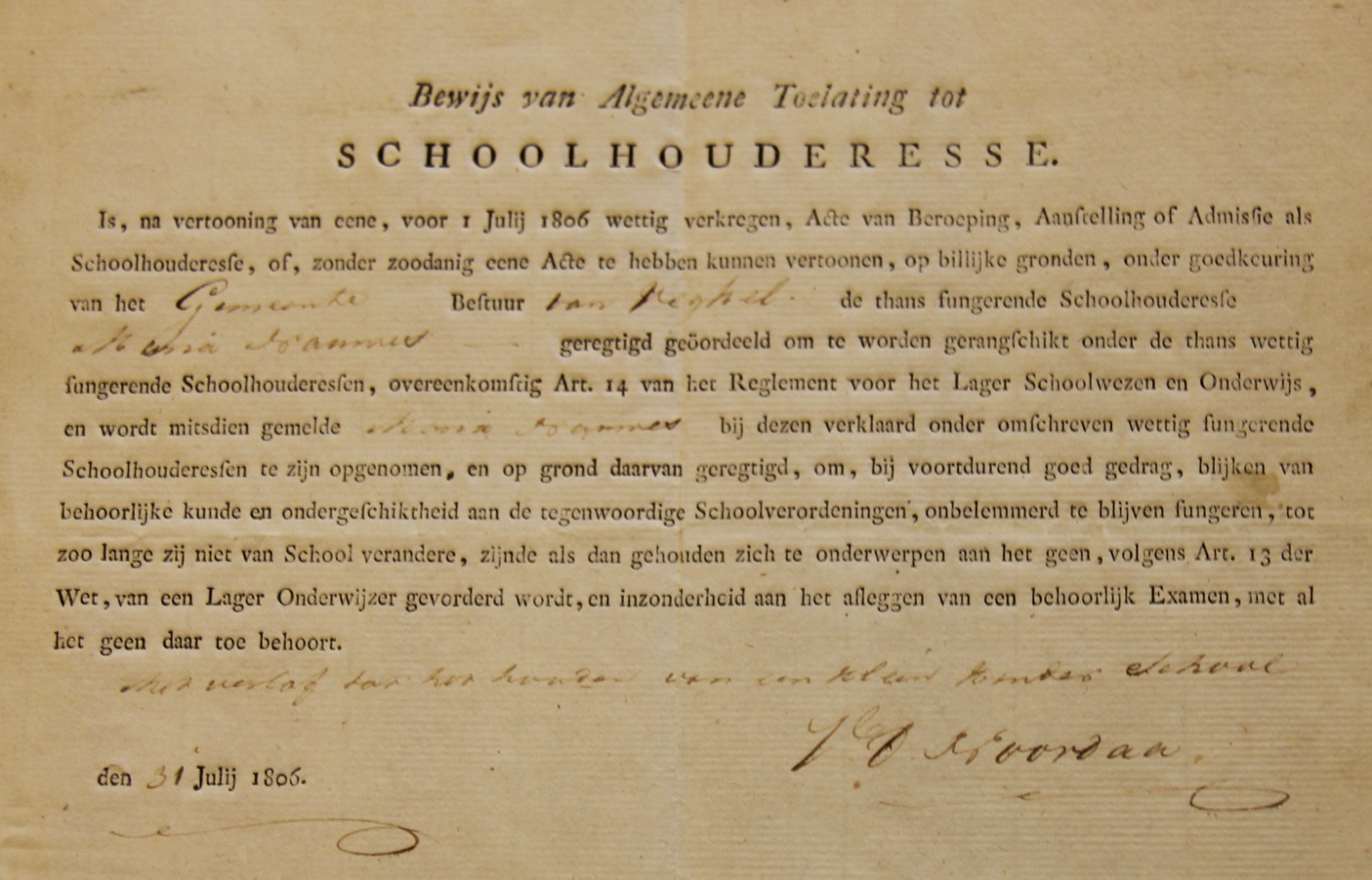 No.NaamGepatenteerd alsOp zegel van1Francis MandersKorenmolenaar20-0-02Adrianus van den BroekBierbrouwer12-0-03Johannes van de LaarBierbrouwer12-0-04Rogier en Hendrik van de WielOlieslager10-0-05Piet van den BoerOlieslager10-0-06D. van der LandenBakker4-0-07N. VerbakelBakker etcetera4-0-08P. van LiemptBakker etcetera4-0-09H. van der landenBakker4-0-010De weduwe A. van EerdBakker etcetera4-0-011M. van ZandvoordRoggenbrood bakker3-0-012H. van HoofRoggenbrood bakker3-0-013Amtony P. DirksRoggenbrood bakker3-0-014H. VerhoevenRoggenbrood bakker etcetera4-0-015I. NathanVleesch houwer etcetera3-0-016A. SmitsVleesch houwer etcetera3-0-017D. KetelaarsVleesch houwer etcetera3-0-018W. F. ColenDoctor in de medicynen4-0-019A. SchippersChirurgijn en vroedmeester3-0-020A. D. van DoornWinkelier etcetera5-0-021P. MoorsWinkelier etcetera5-0-022Peter van de LaarWinkelier1-0-023Lambert van KesselWinkelier 1-0-024MatysTysse van den TillarWinkelier 1-0-025Wouter WagemansWinkelier etcetera1-10-026Hendricus van LieshoutWinkelier etcetera1-0-027Hendrik J. van de VenWinkelier etcetera1-0-028A. A. van den HeuvelWinkelier 1-0-029H. van BeersWinkelierster1-0-030Godefrius FrankevoortWinkelier etcetera1-10-031L. van BuelWinkelier 1-10-032Johannes BouwenWinkelier 1-0-033J, van der SandenWinkelier 1-0-034H. van GestelWinkelier1-10-035J. van der MortelWinkelier etcetera1-10-036J. van de TillairWinkelier etcetera1-10-037L. VerbruggenKoopman etcetera1-10-038J. A. SmitsKoopman etcetera1-10-039J. WintersKetelbuter1-10-040M. van ValderenKoopman etcetera1-10-041J. L. van HoofWinkelier etcetera1-10-042G. de JonghKoperslager enzovoorts1-10-043Frans VervoortKnopenmaker etcetera1-10-044P. WolweberKledermaker enzovoorts1-10-045J. van de VenKoopman4-0-046G. van de VenKoopman4-0-047J. OppersKoopman enzovoorts1-10-048G. van RoyKoopman1-10-049A. D. van DoornKoopman1-10-050J. D. van DoornKoopman1-10-051A. A. van de HeuvelKoopman1-10-052J. van den BergKoopman1-10-053Ar. DonkersKoopman1-10-054Johannes A. van de VenGrutter1-0-055L. van de AaTimmerman etcetera1-10-056Willem VerwegenMetselaar, herbergier1-10-057G. MerkelenbachLooyer enzovoorts1-10-058P. KlydermansLooyer enzovoorts1-10-059L. van den BosschLooyer enzovoorts1-10-060L. HeyermansBier tapper, jenever schenker1-10-061Johannes SneldersWieldrayer enzovoorts1-10-062P. van HoofWinkelier enzovoorts1-10-063Jan Johannes van ZutphenLogement enzovoorts1-10-064Theodora GerbrandtsHerbergierster en kolfbaan houdster3-0-065M. A. van BerkelBiertapper enzovoorts1-10-066C. PollandsBiertapper enzovoorts1-10-067L. van de RytBiertapper enzovoorts1-10-068J. J. DonkersSmitsbaas enzovoorts1-10-069J. L. Van DeurnSmitsbaas 1-10-070J. J. VerbruggenSmitsbaas 1-10-071P. J. KlerksSmitsbaas 1-10-072W. VerbruggenTimmerman enzovoorts1-10-073L. N. van GerwenTimmerman enzovoorts1-10-074H. NouwensTimmerman1-10-075A. J. AardsTimmerman1-10-076H. SneldersTimmerman1-10-077J. TrimboschRader en karren maker1-10-078L. van ValderenKuyper1-10-079J. van DoornKuyper1-10-080M. CallarsKuyper1-10-081Johannis VebeekKuyper1-10-082J. SmitsWieldraayer enzovoorts1-10-083J. van de TillaarWieldraayer enzovoorts1-10-084J. WagemansKlompmaker1-10-085P. van KasterenKlompmaker1-10-086H. J. van de VenKlompmaker enzovoortss1-10-087A. J. BoermansKlompmaker1-10-088J. A. van HoofKlompmaker1-10-089C. WeltenHaammaker enzovoorts1-10-090R. CoenenSchoenmaker1-10-091J. CranenSchoenmaker1-10-092J. van HeeschSchoenmaker1-10-093A. HofmansKleermaker enzovoorts1-10-094C. UlleKledermaker enzovooorts1-10-095L. FrankevoortKledermaker enzovooorts1-10-096A. P. MonenKledermaker enzovooorts1-10-097H. van der MeydenKledermaker enzovooorts1-10-098A. StausKledermaker enzovooorts1-10-099T. TischeKledermaker 1-10-0100N. PiekKledermaker enzovoorts1-10-0101J. PutsenKledermaker 1-10-0102G. VerhovevenSlagter0-8-0103N. HurkmansSlagter0-8-0104J. HurkmansSlagter0-8-0105L. van KilsdonkSlagter0-8-0106J. VogelsSlagter0-8-0107G. VervoortSlagter en linnewever0-8-0108J. A. van AspertSlagter enzovoorts0-8-0109A. Van RoijBakkers knegt0-8-0110H. van RoijBakkers knegt0-8-0111A. PrinsenOlieslagers knegt0-8-0112L. van HeesselSmits knegt0-8-0113N. WintersKetelboeter en winkelraad koper knegt0-8-0114J. BiensUt supra0-8-0115S. OlijslagersMetselaars knegt0-8-0116A. F. CallarsSchoenmakers knegt0-8-0117A. G. ComstantKledermakers knegt0-8-0118M. MendroKledermakers knegt0-8-0119G. van de LeestKledermakers knegt0-8-0120H. van den TillaartNaaister0-8-0121P. van LieshoutNaaijvrouw0-8-0122A. Van den BogaardWever0-8-0123A. J. SchepersWever0-8-0124P. J. HeesackersWever0-8-0125M. HeyermansWever0-8-0126P. RaaymakersWinkelier in spek1-0-0Kavelen, klampen of blokken waar in de jurisdictie van Veghel opzigtens de tienden is verdeeldNamen der tiendheffers van dezelve Taux van de verponding Tiende van de Hoogheide en HennebergTiende van de Hoogheide en HennebergTiende van de Hoogheide en Henneberg1e klamp, de Vense tiendeHet gemeene land, rentmeester meester M. de Meuse16-10-02e klamp, Heyse tiende met het WouteveldHet gemeene land, rentmeester meester M. de Meuse16-10-03e klamp, Heise hoeve met de HennenbergHet gemeene land, rentmeester meester M. de Meuse16-10-04e klamp, Hoge Heij of HeijakkersHet gemeene land, rentmeester meester M. de Meuse16-10-05e klamp, smaltiende over voorschreven klampenHet gemeene land, rentmeester meester M. de Meuse1-7-0Tiende van Bolk, Verrenberg, Hese en FrankevoortTiende van Bolk, Verrenberg, Hese en FrankevoortTiende van Bolk, Verrenberg, Hese en Frankevoort1e klamp, de MiddegaelHet gemeene land, rentmeester meester M. de Meuse20-0-02e klamp, de MiddegaalHet gemeene land, rentmeester meester M. de Meuse20-0-03e klamp ’t overige der tiendeHet gemeene land, rentmeester meester M. de Meuse19-6-04e klamp, smaltiend over voorschreven klampen Het gemeene land, rentmeester meester M. de Meuse1-7-0Tiende van Nederbok, Davellaar en Tillaar (ontbreekt hier, wordt wel genoemd op 16-11-1807)Tiende van Nederbok, Davellaar en Tillaar (ontbreekt hier, wordt wel genoemd op 16-11-1807)Tiende van Nederbok, Davellaar en Tillaar (ontbreekt hier, wordt wel genoemd op 16-11-1807)1e klampHet gemeene land, rentmeester meester M. de Meuse23-6-02e klampHet gemeene land, rentmeester meester M. de Meuse36-0-0Smaltiende over voorschreven klampenHet gemeene land, rentmeester meester M. de Meuse1-7-0Tiend van Lankveld, Hoogboekt en NederbiestTiend van Lankveld, Hoogboekt en NederbiestTiend van Lankveld, Hoogboekt en Nederbiest1e klamp, Hoogbok naast aan ’t dorpHet gemeene land, rentmeester meester M. de Meuse20-0-02e klamp, ’t geen aan de andere zyde gelegen isHet gemeene land, rentmeester meester M. de Meuse20-0-03e klamp ’t overige van dese tiendeHet gemeene land, rentmeester meester M. de Meuse19-6-04e klamp, smaltiend van voorschreven klampenHet gemeene land, rentmeester meester M. de Meuse1-7-0Tiende van Hoog, Middel en Laag ZontveldTiende van Hoog, Middel en Laag ZontveldTiende van Hoog, Middel en Laag Zontveld1e klamp, Hoog ZontveldHet gemeene land, rentmeester meester M. de Meuse23-2-02e klamp, Laag ZontveldHet gemeene land, rentmeester meester M. de Meuse23-2-03e klamp, smaltiend van voorschreven klampenHet gemeene land, rentmeester meester M. de Meuse1-7-0Tiende van de Uitkampen met het ZweenslagTiende van de Uitkampen met het ZweenslagTiende van de Uitkampen met het Zweenslag1e klamp van de Uitkampen met het ZweenslagHet gemeene land, rentmeester meester M. de Meuse24-16-02e klamp van dezelveHet gemeene land, rentmeester meester M. de Meuse25-0-03e klamp tiende van KrijtenburgHet gemeene land, rentmeester meester M. de Meuse10-16-04e klamp, smaltiend van voorschreven klampenHet gemeene land, rentmeester meester M. de Meuse1-7-0Tiende van Zittar en Keselaar naast d’ Aa en ‘t BroekTiende van Zittar en Keselaar naast d’ Aa en ‘t BroekTiende van Zittar en Keselaar naast d’ Aa en ‘t Broek1e klamp, beginnende aan de hoeve van Van RoosmaalenHet gemeene land, rentmeester meester M. de Meuse17-0-02e klamp, zynde ’t geen voor de splitsing bij de 1e klamp heeft behoordHet gemeene land, rentmeester meester M. de Meuse17-0-03e klamp, zynde ’t overige van den tiendeHet gemeene land, rentmeester meester M. de Meuse17-0-04e klamp, smaltiend over voorschreven klampenHet gemeene land, rentmeester meester M. de Meuse1-7-0Tiende van ’t Wielrad, de Donk met Middelste DorshoutTiende van ’t Wielrad, de Donk met Middelste DorshoutTiende van ’t Wielrad, de Donk met Middelste Dorshout1e kamp, Middelste DorhoutHet gemeene land, rentmeester meester M. de Meuse24-18-02e klamp, ’t overige van de tiendeHet gemeene land, rentmeester meester M. de Meuse24-18-03e klamp, smaltiende over voorschreven klampenHet gemeene land, rentmeester meester M. de Meuse1-7-0De novale en dominale tiendenDe novale en dominale tiendenDe novale en dominale tienden1e klampHet gemeene land, rentmeester meester H. B. Martini5-18-02e klampHet gemeene land, rentmeester meester H. B. Martini6-0-03e klampHet gemeene land, rentmeester meester H. B. Martini7-0-0Particuliere tiendenParticuliere tiendenParticuliere tienden1e klamp, de Hamse tiendeHendricus Hermanus Beltjens te Roermond36-0-02e klamp, de Akertse tiendeHendricus Hermanus Beltjens te Roermond34-16-03e klamp, de Rutselse tiendeHendricus Hermanus Beltjens te Roermond13-16-04e klamp, de Dorhoutse tiendeHendricus Hermanus Beltjens te Roermond26-0-05e klamp, de Brugse tiendeHendricus Hermanus Beltjens te Roermond26-0-06e klamp, de Molense tiendeHendricus Hermanus Beltjens te Roermond20-12-0Namen van viermelde officierenOuderdomRang en qualiteit welke zij hebben bekleedWapen waer by zij hebben gediendGedrag van voormelde officieren binnen die gemeenteHendrik van Vessen56Colonel of (lectief) van de cavallerie(Helm scholarassier), ruiter en daarna HuzaarZeer goedRudolff Rom61Eerste chirurgijn major met rang van capitainDragonderZeer goed